Четвертое  заседание Собрания депутатов Долгоостровского сельского поселения третьего созыва Статья 1.	Основные характеристики бюджета Долгоостровского сельского поселения Батыревского района на 2021 год и на плановый период 2022 и 2023 годов1. Утвердить основные характеристики бюджета Долгоостровского сельского поселения Батыревского района на 2021 год:прогнозируемый общий объем доходов бюджета Долгоостровского сельского поселения Батыревского района в сумме 3 887 205 рублей, в том числе объем безвозмездных поступлений в сумме 2 872 136 рублей, из них объем межбюджетных трансфертов, получаемых из бюджета Батыревского района, в сумме 2 872 136 рублей; общий объем расходов бюджета Долгоостровского сельского поселения Батыревского района в сумме 3 887 205 рублей;прогнозируемый дефицит бюджета Долгоостровского сельского поселения Батыревского района в сумме 0 рублей;верхний предел муниципального внутреннего долга Долгоостровского сельского поселения Батыревского района на 1 января 2022 года в сумме 0 рублей, в том числе верхний предел долга по муниципальным гарантиям Долгоостровского сельского поселения Батыревского района -  0 рублей;2. Утвердить основные характеристики бюджета Долгоостровского сельского поселения Батыревского района на 2022 год: прогнозируемый общий объем доходов бюджета Долгоостровского сельского поселения Батыревского района в сумме 3 545 036 рублей, в том числе объем безвозмездных поступлений в сумме 2 528 386 рублей, из них объем межбюджетных трансфертов, получаемых из бюджета Батыревского района, в сумме 2 528 386 рублей;общий   объем    расходов    бюджета    Долгоостровского сельского поселения Батыревского района в сумме 3 545 036 рублей,  в том числе условно утвержденные расходы в сумме 78 382 рубля;прогнозируемый дефицит бюджета Долгоостровского сельского поселения Батыревского района в сумме 0 рублей;верхний предел муниципального внутреннего долга Долгоостровского сельского поселения Батыревского района на 1 января 2023 года в сумме 0 рублей, в том числе верхний предел долга по муниципальным гарантиям Долгоостровского сельского поселения Батыревского района -  0 рублей;3. Утвердить основные характеристики бюджета Долгоостровского сельского поселения Батыревского района на 2023 год:прогнозируемый общий объем доходов бюджета Долгоостровского сельского поселения Батыревского района в сумме 3 433 248 рублей, в том числе объем безвозмездных поступлений в сумме 2 452 841 рубль, из них объем межбюджетных трансфертов, получаемых из бюджета Батыревского района, в сумме 2 452 841 рубль;общий объем расходов бюджета Долгоостровского сельского поселения Батыревского района в сумме 3 433 248 рублей, в том числе условно утвержденные расходы в сумме 148 224 рубля;прогнозируемый дефицит бюджета Долгоостровского сельского поселения Батыревского района в сумме 0 рублей;верхний предел муниципального внутреннего долга Долгоостровского сельского поселения Батыревского района на 1 января 2023 года в сумме 0 рублей, в том числе верхний предел долга по муниципальным гарантиям Долгоостровского сельского поселения Батыревского района -  0 рублей.Статья 2.Главные администраторы доходов бюджета Долгоостровского сельского поселения Батыревского района, главные администраторы источников финансирования дефицита бюджета Долгоостровского сельского поселения Батыревского района1.Утвердить перечень главных администраторов доходов бюджета Долгоостровского сельского поселения Батыревского района согласно приложению 1 к настоящему Решению.2. Утвердить перечень главных администраторов источников финансирования дефицита бюджета Долгоостровского сельского поселения Батыревского района согласно приложению 2 к настоящему Решению.3. Установить, что главные администраторы доходов бюджета Долгоостровского сельского поселения Батыревского района и главные администраторы источников финансирования дефицита бюджета Долгоостровского сельского поселения Батыревского района осуществляют в соответствии с законодательством Российской Федерации, законодательством Чувашской Республики, нормативными правовыми актами Батыревского района и нормативными правовыми актами Долгоостровского сельского поселения Батыревского района контроль за правильностью исчисления, полнотой и своевременностью уплаты, начисление, учет, взыскание и принятие решений о возврате (зачете) излишне уплаченных (взысканных) платежей в бюджет, пеней и штрафов по ним.Статья 3. Прогнозируемые объемы поступлений доходов в бюджет Долгоостровского сельского поселения Батыревского района на 2021 год и на плановый период 2022 и 2023 годовУчесть в бюджете Долгоостровского сельского поселения Батыревского района прогнозируемые объемы поступлений доходов в бюджет Долгоостровского сельского поселения Батыревского района:на 2021 год согласно приложению 3 к настоящему Решению;на 2022 и 2023 годы согласно приложению 4 к настоящему Решению;Статья 4. 	Бюджетные ассигнования бюджета Долгоостровского сельского поселения Батыревского района на 2021 год и на плановый период 2022 и 2023 годов 1. Утвердить:а) распределение бюджетных ассигнований по разделам, подразделам, целевым статьям (муниципальным программам Долгоостровского сельского поселения и непрограммным направлениям деятельности) и группам (группам и подгруппам) видов расходов классификации расходов бюджета Долгоостровского сельского поселения на 2021 год согласно приложению 5 к настоящему Решению;б) распределение бюджетных ассигнований по разделам, подразделам, целевым статьям (муниципальным программам Долгоостровского сельского поселения и непрограммным направлениям деятельности) и группам (группам и подгруппам) видов расходов  классификации расходов бюджета Долгоостровского сельского поселения на 2022 и 2023 годы согласно приложению 6 к настоящему Решению;в) распределение бюджетных ассигнований по целевым статьям (муниципальным программам Долгоостровского сельского поселения и непрограммным направлениям деятельности), группам (группам и подгруппам) видов расходов, разделам, подразделам  классификации расходов бюджета Долгоостровского сельского поселения на 2021 год согласно приложению 7 к настоящему Решению;г) распределение бюджетных ассигнований по целевым статьям (муниципальным программам Долгоостровского сельского поселения и непрограммным направлениям деятельности), группам (группам и подгруппам) видов расходов, разделам, подразделам  классификации расходов бюджета Долгоостровского сельского поселения на 2022 и 2023 годы согласно приложению 8 к настоящему Решению;д)  ведомственную структуру расходов  бюджета Долгоостровского сельского поселения на 2021 год согласно приложению 9 к настоящему Решению;е)  ведомственную структуру расходов бюджета Долгоостровского сельского поселения на 2022  и  2023 годы согласно приложению 10 к настоящему Решению.2. Утвердить объем бюджетных ассигнований Дорожного фонда Долгоостровского сельского поселения: на 2021 год в сумме 571 557 рублей, на 2022 год в сумме 690 010 рублей и на 2023 год в сумме 690 010 рублей;прогнозируемый объем доходов бюджета Долгоостровского сельского поселения от поступлений, указанных в пункте 3 Порядка формирования использования   муниципального дорожного фонда Долгоостровского сельского поселения, утвержденного Решением Собрания депутатов Долгоостровского сельского поселения от 01 октября 2013 года № 1, на 2021 год в сумме 571 557 рублей, на 2022 год в сумме 690 010 рублей и на 2023 год в сумме 690 010 рублей.Статья 5. Особенности использования бюджетных ассигнований на обеспечение деятельности органов местного самоуправления Долгоостровского сельского поселения Батыревского района  и муниципальных учреждений Долгоостровского сельского поселения Батыревского районаАдминистрация Долгоостровского сельского поселения Батыревского района не вправе принимать решения, приводящие к увеличению в 2021 году численности муниципальных служащих Долгоостровского сельского поселения Батыревского района, а также работников муниципальных учреждений Долгоостровского сельского поселения Батыревского района, за исключением случаев принятия решений о наделении их дополнительными функциями.Установить, что порядок и сроки индексации заработной платы работников муниципальных учреждений Долгоостровского сельского поселения Батыревского района, окладов денежного содержания муниципальных служащих органов местного самоуправления Долгоостровского сельского поселения Батыревского района, в 2021 году и плановом периоде 2022 и 2023 годов будут определены с учетом принятия решений на республиканском уровне Чувашской Республики.Статья 6.	Межбюджетные трансферту Батыревского района1. Утвердить объем иных межбюджетных трансфертов, предоставляемых из бюджета Долгоостровского сельского поселения бюджету Батыревского района на осуществление части полномочий по решению вопросов местного значения Долгоостровского сельского поселения в соответствии с заключенными соглашениями, на 2021-2023 годы в сумме 587 750 рублей ежегодно.Статья 7.	Источники внутреннего финансирования дефицита  бюджета Долгоостровского сельского поселения Батыревского районаУтвердить источники внутреннего финансирования дефицита бюджета Долгоостровского сельского поселения Батыревского района:на 2021 год согласно приложению 11 к настоящему Решению;на 2022 и 2023 годы согласно приложению 12 к настоящему Решению.Статья 8.	Муниципальные внутренние заимствования Долгоостровского сельского поселения Батыревского района Утвердить Программу муниципальных внутренних заимствований Долгоостровского сельского поселения Батыревского района:на 2021 год согласно приложению 13 к настоящему Решению;на 2022 и 2023 годы согласно приложению 14 к настоящему Решению.Установить, что объем бюджетных ассигнований на привлечение и погашение бюджетных кредитов на пополнение остатков средств на счете бюджета Долгоостровского сельского поселения Батыревского района не утверждается в составе источников внутреннего финансирования дефицита бюджета Долгоостровского сельского поселения Батыревского района на 2021 год и на плановый период 2022 и 2023 годов и в сводной бюджетной росписи бюджета Долгоостровского сельского поселения Батыревского района на 2021 год и на плановый период 2022 и 2023 годов.Статья 9.	Предоставление муниципальных гарантий Долгоостровского сельского поселения Батыревского района в валюте Российской ФедерацииУтвердить Программу муниципальных гарантий Долгоостровского сельского поселения Батыревского района в валюте Российской Федерации:на 2021 год согласно приложению 15 к настоящему Решению;на 2022 и 2023 годы согласно приложению 16 к настоящему Решению.Статья 10.	Особенности исполнения бюджета Долгоостровского сельского поселения Батыревского района Установить, что финансовый отдел администрации Батыревского района вправе направлять доходы, фактически полученные при исполнении бюджета Долгоостровского сельского поселения Батыревского района сверх утвержденного настоящим Решением общего объема доходов, без внесения изменений в настоящее Решение на исполнение публичных нормативных обязательств Долгоостровского сельского поселения Батыревского района в размере, предусмотренном пунктом 3 статьи 217 Бюджетного кодекса Российской Федерации, в случае принятия на республиканском уровне решений об индексации пособий и иных компенсационных выплат.Установить, что в соответствии с пунктом 8 статьи 217 Бюджетного кодекса Российской Федерации дополнительными основаниями для внесения в показатели сводной бюджетной росписи бюджета Долгоостровского сельского поселения Батыревского района изменений, связанных с особенностями исполнения бюджета Долгоостровского сельского поселения Батыревского района, являются:перераспределение бюджетных ассигнований в пределах общего объема, предусмотренного в бюджете Долгоостровского сельского поселения Батыревского района на реализацию муниципальной программы Долгоостровского сельского поселения Батыревского района, между главными распорядителями бюджетных средств, разделами, подразделами, целевыми статьями и видами (группами, подгруппами) расходов классификации расходов бюджетов;увеличение бюджетных ассигнований в пределах свободного остатка средств на счетах по учету средств бюджета Долгоостровского сельского поселения Батыревского района в случае принятия администрацией Долгоостровского сельского поселения Батыревского района решения:о финансовом обеспечении реализации региональных проектов, обеспечивающих достижение целей и целевых показателей, выполнение задач, определенных Указом Президента Российской Федерации от 7 мая 2018 года № 204 "О национальных целях и стратегических задачах развития Российской Федерации на период до 2024 года", в объеме неполного использования в отчетном финансовом году бюджетных ассигнований, предусмотренных на финансовое обеспечение реализации указанных региональных проектов, по соответствующему коду классификации расходов бюджета Долгоостровского сельского поселения Батыревского района;об оплате муниципальных контрактов, заключенных от имени Долгоостровского сельского поселения Батыревского района и подлежавших в соответствии с условиями этих муниципальных контрактов оплате в отчетном финансовом году, в объеме, не превышающем сумму остатка неиспользованных бюджетных ассигнований в отчетном финансовом году на оплату данных муниципальных контрактов.             Статья 11. О признании утратившим силу отдельных положений            Признать утратившими силу положения решения Собрания депутатов Долгоостровского сельского поселения о бюджете Долгоостровского сельского поселения Батыревского района на 2020 год и на плановый период 2021 и 2022 годов в части, относящейся к плановому периоду.Глава Долгоостровского сельского поселенияБатыревского района Чувашской Республики                                        Ф.А.Алиуллов                 Приложение  1к решению Собрания депутатов Долгоостровского сельского поселения «О бюджете Долгоостровского сельского поселения на 2021 год и на плановый период 2022 и  2023 годов» Перечень
главных администраторов доходов бюджета Долгоостровского сельского поселения Приложение 2к Решению Собрания депутатовДолгоостровского  сельского поселения "О бюджете Долгоостровского  сельского  поселения на 2021 год и на плановый период 2022 и 2023 годов»Перечень 
главных администраторов источников финансирования дефицита 
бюджета  Долгоостровского  сельского поселения Приложение 3к решению Собрания депутатов Долгоостровского сельского поселения"О бюджете Долгоостровского сельского поселения на 2021 год и на плановый период 2022 и 2023 годов"Приложение 4к решению Собрания депутатов Долгоостровского сельского поселения"О бюджете Долгоостровского сельского поселения на 2021 годи на плановый период 2022 и 2023 годов"Прогнозируемые объемы поступлений доходов в бюджет Долгоостровского сельского поселения 2022 и 2023 годы                                                        (рублей)____________Приложение 6
к решению Собрания депутатов 
Долгоостровского сельского
 Поселения "О бюджете Долгоостровского 
сельского поселения
 на 2021 год и на плановый 
период  2022 и 2023 годов                                                                                                 Приложение № 11                                                                                    к Решению Собрания депутатов                                                                                    Долгоостровского сельского поселения                                                                                                                    «О бюджете Долгоостровского                                                                                                         сельского поселения на 2021 год и на плановый период 2022 и 2023 годов»  ИСТОЧНИКИвнутреннего финансирования дефицита бюджета Долгоостровского сельского поселения на 2021 год( рублей)Приложение № 12                                                                                    к Решению Собрания депутатов                                                                                    Долгоостровского сельского поселения                                                                                                                     «О бюджете Долгоостровского                                                                                                         сельского поселения на 2021 год и на плановый период 2022 и 2023 годов»  ИСТОЧНИКИвнутреннего финансирования дефицита бюджета Долгоостровского сельского поселения на 2022-2023 годы(рублей)                                                                                                 Приложение № 13                                                                                    к Решению Собрания депутатов                                                                                    Долгоостровского сельского поселения                                                                                                                     «О бюджете Долгоостровского                                                                                                         сельского поселения на 2021 год и на плановый период 2022 и 2023 годов»  ПРОГРАММА муниципальных внутренних заимствований Долгоостровского сельского поселенияна 2021 год                                                                                                                                       (в рублях)                                                                                                 Приложение № 14                                                                                    к Решению Собрания депутатов                                                                                    Долгоостровского сельского поселения                                                                                                                     «О бюджете Долгоостровского                                                                                                         сельского поселения на 2021 год и на плановый период 2022 и 2023 годов»  ПРОГРАММА муниципальных внутренних заимствований Долгоостровского сельского поселенияна 2022 и 2023 годы                                                                                                                                       (в рублях)                                                                                                 Приложение № 15                                                                              к решению Собрания депутатов                                                                              Долгоостровского сельского поселения                                                                                                              «О бюджете Долгоостровского                                                                                                сельского поселения на 2021 год и на плановый период 2022 и 2023 годов»  Программа муниципальных гарантий Долгоостровского сельского поселения в валюте 
Российской Федерации на 2021 годПеречень подлежащих исполнению в 2021 году муниципальных гарантий Долгоостровского сельского поселенияОбщий объем бюджетных ассигнований, предусмотренных на исполнение муниципальных гарантий Долгоостровского сельского поселения по возможным гарантийным случаям в 2021 году_____________                                                                                                 Приложение № 16                                                                              к решению Собрания депутатов                                                                              Долгоостровского сельского поселения                                                                                                              «О бюджете Долгоостровского                                                                                                сельского поселения на 2021 год и на плановый период 2022 и 2023 годов»  Программа муниципальных гарантий Долгоостровского сельского поселения в валюте 
Российской Федерации на 2022 и 2023 годыПеречень подлежащих исполнению в 2022 и 2023 годах муниципальных гарантий Долгоостровского сельского поселенияОбщий объем бюджетных ассигнований, предусмотренных на исполнение муниципальных гарантий Долгоостровского сельского поселения по возможным гарантийным случаям в 2022 и 2023 годах             ЧĂВАШ   РЕСПУБЛИКИПАТĂРЬЕЛ  РАЙОНĚЫХРА СИРМИ  ЯЛПОСЕЛЕНИЙĔН ДЕПУТАТСЕН ПУХĂВĔЙЫШĂНУ2020 ç. раштав уйахĕн _22-мĕшĕ   №1Ыхра сирми ялĕ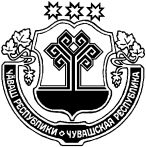 ЧУВАШСКАЯ РЕСПУБЛИКАБАТЫРЕВСКИЙ РАЙОНСОБРАНИЕ ДЕПУТАТОВДОЛГООСТРОВСКОГОСЕЛЬСКОГО ПОСЕЛЕНИЯРЕШЕНИЕ«22»  декабря  2020 г. № 1                           деревня Долгий ОстровО бюджете Долгоостровского сельского поселения Батыревского района на 2021 год и на плановый период 2022 и 2023 годовКод бюджетной классификации 
Российской ФедерацииКод бюджетной классификации 
Российской ФедерацииНаименование главного администратора 
доходов бюджета сельского поселенияглавного администратора доходовдоходов бюджета сельского поселенияНаименование главного администратора 
доходов бюджета сельского поселения1239931 08 04020 01 1000 110Государственная пошлина за совершение нотариальных действий должностными лицами органов местного самоуправления, уполномоченными в соответствии с законодательными актами Российской Федерации на совершение нотариальных действий (сумма платежа (перерасчеты ,недоимка и задолженность  по соответствующему  платежу, в том числе по отмененному)9931 11 05013 10 0000 120Доходы, получаемые в виде арендной платы за земельные участки, государственная собственность на которые не разграничена и которые расположены в границах  сельских поселений, а также средства от продажи права на заключение договоров аренды указанных земельных участков9931 11 05025 10 0000 120Доходы, получаемые в виде арендной платы, а также средства   от продажи права на  заключение  договоров аренды   за   земли,  находящиеся    в собственности сельских поселений (за исключением земельных участков муниципальных бюджетных и автономных учреждений )9931 11 05035 10 0000 120Доходы от сдачи в аренду имущества, находящегося в оперативном управлении органов управления сельских поселений и созданных ими учреждений  (за исключением имущества муниципальных бюджетных и автономных учреждений)9931 11 07015 10 0000 120Доходы от перечисления части прибыли, остающейся после уплаты налогов и иных обязательных платежей муниципальных унитарных предприятий, созданных поселениями9931 11 08050 10 0000 120Средства, получаемые от передачи имущества, находящегося в собственности сельских поселений (за исключением имущества муниципальных бюджетных и автономных учреждений, а также имущества муниципальных унитарных предприятий, в том числе казенных), в залог, в доверительное управление9931 11 09045 10 0000 120Прочие поступления от использования имущества, находящегося в собственности сельских поселений (за исключением имущества муниципальных бюджетных и автономных учреждений, а также имущества муниципальных унитарных предприятий, в том числе казенных)9931 13 01995 10 0000 130Прочие доходы от оказания платных услуг (услуг) получателями средств бюджетов сельских поселений9931 13 02065 10 0000 130Доходы, поступающие в порядке возмещения расходов, понесенных в связи с эксплуатацией имущества сельских поселений9931 13 02995 10 0000 130Прочие доходы компенсации затрат бюджетов сельских поселений9931 14 01050 10 0000 410Доходы   от продажи квартир, находящихся в собственности сельских поселений9931 14 02052 10 0000 410 Доходы от реализации имущества, находящегося в оперативном управлении учреждений, находящихся в ведении органов управления сельских поселений (за исключением имущества муниципальных бюджетных и автономных учреждений), в части реализации основных средств по указанному имуществу9931 14 02052 10 0000 440 Доходы от реализации имущества, находящегося в оперативном управлении учреждений, находящихся в ведении органов управления сельских поселений( (за исключением имущества муниципальных бюджетных и  автономных учреждений), в части реализации материальных запасов по указанному имуществу9931 14 02053 10 0000 410Доходы от реализации иного имущества, находящегося в собственности сельских поселений (за исключением имущества муниципальных бюджетных и автономных учреждений, а также имущества муниципальных унитарных предприятий, в том числе казенных), в части реализации основных средств по указанному имуществу9931 14 02053 10 0000 440Доходы от реализации иного имущества, находящегося в собственности сельских поселений (за исключением имущества муниципальных бюджетных и автономных учреждений, а также имущества муниципальных унитарных предприятий, в том числе казенных), в части реализации материальных запасов по указанному имуществу9931 14 04050 10 0000 420 Доходы от продажи нематериальных активов, находящихся в собственности сельских поселений9931 14 06025 10 0000 430Доходы от продажи земельных участков, находящихся в собственности сельских поселений (за исключением земельных участков муниципальных бюджетных и автономных учреждений)9931 15 02050 10 0000 140Платежи, взимаемые органами местного самоуправления (организациями) сельских поселений за выполнение определенных функций9931 16 07010 10 0000 140Штрафы, неустойки, пени, уплаченные в случае просрочки исполнения поставщиком (подрядчиком, исполнителем) обязательств, предусмотренных муниципальным контрактом, заключенным муниципальным органом, казенным учреждением сельского поселения9931 16 07090 10 0000 140Иные штрафы, неустойки, пени, уплаченные в соответствии с законом или договором в случае неисполнения или ненадлежащего исполнения обязательств перед муниципальным органом, (муниципальным казенным учреждением) сельского поселения9931 16 09040 10 0000 140Денежные средства, изымаемые в собственность сельского поселения  в соответствии с решениями судов (за исключением обвинительных приговоров судов)9931 16 10030 10 0000 140Платежи по искам о возмещении ущерба, а также платежи, уплачиваемые при добровольном возмещении ущерба, причиненного муниципальному имуществу сельского поселения (за исключением имущества, закрепленного за муниципальными бюджетными (автономными) учреждениями, унитарными предприятиями)9931 16 10031 10 0000 140Возмещение ущерба при возникновении страховых случаев, когда выгодоприобретателями выступают получатели средств бюджета сельского поселения9931 16 10032 10 0000 140Прочее возмещение ущерба, причиненного муниципальному имуществу сельского поселения (за исключением имущества, закрепленного за муниципальными бюджетными (автономными) учреждениями, унитарными предприятиями)9931 16 10061 10 0000 140Платежи в целях возмещения убытков, причиненных уклонением от заключения с муниципальным органом сельского поселения (муниципальным казенным учреждением) муниципального контракта, а также иные денежные средства, подлежащие зачислению в бюджет сельского поселенияза нарушение законодательства Российской Федерации о контрактной системе в сфере закупок товаров, работ, услуг для обеспечения государственных и муниципальных нужд (за исключением муниципального контракта, финансируемого за счет средств муниципального дорожного фонда)9931 16 10062 10 0000 140Платежи в целях возмещения убытков, причиненных уклонением от заключения с муниципальным органом сельского поселения(муниципальным казенным учреждением) муниципального контракта, финансируемого за счет средств муниципального дорожного фонда, а также иные денежные средства, подлежащие зачислению в бюджет сельского поселенияза нарушение законодательства Российской Федерации о контрактной системе в сфере закупок товаров, работ, услуг для обеспечения государственных и муниципальных нужд9931 16 10081 10 0000 140Платежи в целях возмещения ущерба при расторжении муниципального контракта, заключенного с муниципальным органом сельского поселения(муниципальным казенным учреждением), в связи с односторонним отказом исполнителя (подрядчика) от его исполнения (за исключением муниципального контракта, финансируемого за счет средств муниципального дорожного фонда)9931 16 10082 10 0000 140Платежи в целях возмещения ущерба при расторжении муниципального контракта, финансируемого за счет средств муниципального дорожного фонда сельского поселения, в связи с односторонним отказом исполнителя (подрядчика) от его исполнения9931 16 10100 10 0000 140Денежные взыскания, налагаемые в возмещение ущерба, причиненного в результате незаконного или нецелевого использования бюджетных средств (в части бюджетов сельских поселений)9931 17 01050 10 0000 180Невыясненные поступления, зачисляемые в бюджеты сельских поселений9931 17 05050 10 0000 180Прочие неналоговые доходы бюджетов сельских поселений9931 17 14030 10 0000 180Средства самообложения граждан, зачисляемые в бюджеты сельских поселений9931 17 15030 10 0000 150Инициативные платежи, зачисляемые в бюджеты сельских поселений9932 02 15001 10 0000 150Дотации бюджетам сельских поселений на выравнивание бюджетной обеспеченности9932 02 15002 10 0000 150Дотации бюджетам сельских поселений на поддержку мер по обеспечению сбалансированности бюджетов9932 02 19999 10 0000 150Прочие дотации бюджетам сельских поселений9932 02 20077 10 0000 150Субсидии бюджетам сельских поселений на софинансирование капитальных вложений в объекты муниципальной собственности9932 02 20216 10 0000 150Субсидии бюджетам сельских поселений на осуществление дорожной деятельности в отношении автомобильных дорог общего пользования, а также капитального ремонта и ремонта дворовых территорий многоквартирных домов, проездов к дворовым территориям многоквартирных домов населенных пунктов9932 02 25299 10 0000 150Субсидии бюджетам сельских поселений на софинансирование расходных обязательств субъектов Российской Федерации, связанных с реализацией федеральной целевой программы "Увековечение памяти погибших при защите Отечества на 2019 - 2024 годы"9932 02 25467 10 0000 150Субсидии бюджетам сельских поселений на обеспечение развития и укрепления материально-технической базы домов культуры в населенных пунктах с числом жителей до 50 тысяч человек9932 02 25509 10 0000 150Субсидии бюджетам сельских поселений на подготовку и проведение празднования на федеральном уровне памятных дат субъектов Российской Федерации9932 02 25519 10 0000 150Субсидия бюджетам сельских поселений на поддержку отрасли культуры9932 02 25555 10 0000 150Субсидии бюджетам сельских поселений на  поддержку государственных программ субъектов Российской Федерации  и муниципальных программ формирования современной городской среды9932 02 25567 10 0000 150Субсидии бюджетам сельских поселений на реализацию мероприятий по устойчивому развитию сельских территорий9932 02 27112 10 0000 150Субсидии бюджетам сельских поселений на софинансирование капитальных вложений в объекты муниципальной собственности9932 02 29999 10 0000 150Прочие субсидии бюджетам сельских поселений9932 02 30024 10 0000 150Субвенции бюджетам сельских поселений на выполнение передаваемых полномочий субъектов Российской Федерации9932 02 35118 10 0000 150Субвенции бюджетам сельских поселений на осуществление первичного воинского учета на территориях, где отсутствуют военные комиссариаты9932 02 39999 10 0000 150Прочие субвенции бюджетам сельских поселений9932 02 40014 10 0000 150Межбюджетные трансферты, передаваемые бюджетам сельских поселений из бюджетов муниципальных районов на осуществление части полномочий по решению вопросов местного значения в соответствии с заключенными соглашениями9932 02 45160 10 0000 150Межбюджетные трансферты, передаваемые бюджетам городских поселений из бюджетов муниципальных районов на осуществление части полномочий по решению вопросов местного значения в соответствии с заключенными соглашениями9932 02 49999 10 0000 150Прочие межбюджетные трансферты, передаваемые бюджетам сельских поселений9932 02 90054 10 0000 150Прочие безвозмездные поступления в бюджеты сельских поселений от бюджетов муниципальных районов9932 07 05030 10 0000 150Прочие безвозмездные поступления в бюджеты сельских поселений9932 19 00000 10 0000 150Возврат остатков субсидий, субвенций и иных межбюджетных трансфертов, имеющих целевое назначение, прошлых лет из бюджетов сельских поселенийКод бюджетной классификацииРоссийской ФедерацииКод бюджетной классификацииРоссийской ФедерацииНаименование главного администратораисточников финансирования дефицитабюджета сельского поселенияглавного администраторагруппы, подгруппы, статьи и вида источников финансирования дефицита сельского поселенияНаименование главного администратораисточников финансирования дефицитабюджета сельского поселения123993Администрация Долгоостровского  сельского поселенияАдминистрация Долгоостровского  сельского поселения99301 06 01 00 10 0000 630Средства от продажи акций и иных форм участия в капитале, находящихся в собственности сельского поселения992Финансовый отдел администрации Батыревского районаФинансовый отдел администрации Батыревского района99201 01 00 00 10 0000 710Размещение муниципальных  ценных бумаг сельских поселений, номинальная стоимость которых указана в валюте Российской Федерации99201 01 00 00 10 0000 810Погашение муниципальных  ценных бумаг сельских поселений, номинальная стоимость которых указана в валюте Российской Федерации99201 02 00 00 10 0000 710Привлечение кредитов от кредитных организаций бюджетами сельских поселений в валюте Российской Федерации 99201 02 00 00 10 0000 810Погашение бюджетами сельских поселений  кредитов от кредитных организаций в валюте Российской Федерации 99201 03 01 00 10 0000 710Привлечение кредитов от других бюджетов бюджетной системы Российской Федерации бюджетами сельских поселений в валюте Российской Федерации99201 03 01 00 10 0000 810Погашение бюджетами сельских поселений кредитов от других бюджетов бюджетной системы Российской Федерации в валюте Российской Федерации99201 05 02 01 10 0000 510Увеличение прочих остатков денежных средств бюджетов сельских поселений99201 05 02 01 10 0000 610Уменьшение прочих остатков денежных средств бюджетов сельских поселений99201 06 04 01 10 0000 810Исполнение муниципальных гарантий сельских поселений в валюте Российской Федерации в случае, если исполнение гарантом муниципальных гарантий ведет к возникновению права регрессного требования гаранта к принципалу, либо обусловлено уступкой гаранту прав требования бенефициара к принципалу99201 06 05 01 10 0000 540Предоставление бюджетных кредитов юридическим лицам из  бюджетов сельских поселений в валюте Российской Федерации99201 06 05 01 10 0000 640Возврат бюджетных кредитов, предоставленных юридическим лицам из бюджетов сельских поселений в валюте Российской ФедерацииПрогнозируемые объемы Прогнозируемые объемы Прогнозируемые объемы Прогнозируемые объемы поступлений доходов в бюджет Долгоостровского сельского поселенияна 2021 год поступлений доходов в бюджет Долгоостровского сельского поселенияна 2021 год поступлений доходов в бюджет Долгоостровского сельского поселенияна 2021 год поступлений доходов в бюджет Долгоостровского сельского поселенияна 2021 год (рублей)(рублей)(рублей)Код бюджетной 
классификацииКод бюджетной 
классификацииНаименование доходовСумма11231000000000000000010000000000000000НАЛОГОВЫЕ И НЕНАЛОГОВЫЕ ДОХОДЫ, всего1 015 069в том числе:1010000000000000010100000000000000НАЛОГИ НА ПРИБЫЛЬ, ДОХОДЫ, всего52 711из них:1010200001000011010102000010000110налог на доходы физических лиц52 7111030000000000000010300000000000000НАЛОГИ НА ТОВАРЫ (РАБОТЫ, УСЛУГИ), РЕАЛИЗУЕМЫЕ НА ТЕРРИТОРИИ РОССИЙСКОЙ ФЕДЕРАЦИИ265 3581030200001000011010302000010000110Акцизы по подакцизным товарам (продукции), производимым на территории Российской Федерации265 3581050000000000000010500000000000000НАЛОГИ НА СОВОКУПНЫЙ ДОХОД41 4891050300000000011010503000000000110Единый сельскохозяйственный налог41 4891060000000000000010600000000000000НАЛОГИ НА ИМУЩЕСТВО, всего580 000из них:1060100000000011010601000000000110Налог на имущество физических лиц235 00010606000000000110 10606000000000110 Земельный налог345 0001130000000000000011300000000000000ДОХОДЫ ОТ ОКАЗАНИЯ ПЛАТНЫХ УСЛУГ И КОМПЕНСАЦИИ ЗАТРАТ ГОСУДАРСТВА75 5112000000000000000020000000000000000БЕЗВОЗМЕЗДНЫЕ ПОСТУПЛЕНИЯ, всего2 872 1362020000000000000020200000000000000Безвозмездные поступления от других бюджетов бюджетной системы Российской Федерации, всего2 872 136в том числе:2021000000000015020210000000000150Дотации бюджетам бюджетной системы Российской Федерации, всего 2 347 876из них:2021500110000015020215001100000150дотации бюджетам сельских поселений на выравнивание бюджетной обеспеченности 2 347 8762022000000000015020220000000000150Субсидии бюджетам бюджетной системы Российской Федерации (межбюджетные субсидии)306 1992023000000000015020230000000000150Субвенции бюджетам субъектов Российской Федерации 103 4692024000000000015020240000000000150Иные межбюджетные трансферты78 7322029000000000015020290000000000150Прочие безвозмездные поступления от других бюджетов бюджетной системы35 860Код бюджетной 
классификацииНаименование доходовСуммаСуммаКод бюджетной 
классификацииНаименование доходов2022 год2023 год123410000000000000000НАЛОГОВЫЕ И НЕНАЛОГОВЫЕ ДОХОДЫ, всего1 016 650980 407в том числе:10100000000000000НАЛОГИ НА ПРИБЫЛЬ, ДОХОДЫ, всего54 29218 049из них:10102000010000110налог на доходы физических лиц52 29218 04910300000000000000НАЛОГИ НА ТОВАРЫ (РАБОТЫ, УСЛУГИ), РЕАЛИЗУЕМЫЕ НА ТЕРРИТОРИИ РОССИЙСКОЙ ФЕДЕРАЦИИ265 358265 35810302000010000110Акцизы по подакцизным товарам (продукции), производимым на территории Российской Федерации265 358265 35810500000000000000НАЛОГИ НА СОВОКУПНЫЙ ДОХОД41 48941 48910503000000000110Единый сельскохозяйственный налог41 48941 48910600000000000000НАЛОГИ НА ИМУЩЕСТВО, всего580 000580 000из них:10601000000000110Налог на имущество физических лиц235 000235 00010606000000000110 Земельный налог345 000345 00011300000000000000ДОХОДЫ ОТ ОКАЗАНИЯ ПЛАТНЫХ УСЛУГ И КОМПЕНСАЦИИ ЗАТРАТ ГОСУДАРСТВА75 51175 51120000000000000000БЕЗВОЗМЕЗДНЫЕ ПОСТУПЛЕНИЯ, всего2 528 3862 452 84120200000000000000Безвозмездные поступления от других бюджетов бюджетной системы Российской Федерации, всего2 528 3862 452 841в том числе:20210000000000150Дотации бюджетам бюджетной системы Российской Федерации, всего 1 998 0161 925 945из них:20215001100000150дотации бюджетам сельских поселений на выравнивание бюджетной обеспеченности 1 998 0161 925 94520220000000000150Субсидии бюджетам бюджетной системы Российской Федерации (межбюджетные субсидии)424 652424 65220230000000000150Субвенции бюджетам субъектов Российской Федерации 105 718102 244Приложение 5
к решению Собрания депутатов 
Долгоостровского сельского
 поселения "О бюджете Долгоостровского сельского поселения
 на 2021 год и на плановый 
период  2022 и 2023 годов"РАСПРЕДЕЛЕНИЕ
бюджетных ассигнований по разделам, подразделам, целевым статьям 
(муниципальным программам Долгоостровского сельского поселения и непрограммным 
направлениям деятельности), группам (группам и подгруппам) видов
 расходов классификации расходов бюджета 
Долгоостровского сельского поселения на 2021 годПриложение 5
к решению Собрания депутатов 
Долгоостровского сельского
 поселения "О бюджете Долгоостровского сельского поселения
 на 2021 год и на плановый 
период  2022 и 2023 годов"РАСПРЕДЕЛЕНИЕ
бюджетных ассигнований по разделам, подразделам, целевым статьям 
(муниципальным программам Долгоостровского сельского поселения и непрограммным 
направлениям деятельности), группам (группам и подгруппам) видов
 расходов классификации расходов бюджета 
Долгоостровского сельского поселения на 2021 годПриложение 5
к решению Собрания депутатов 
Долгоостровского сельского
 поселения "О бюджете Долгоостровского сельского поселения
 на 2021 год и на плановый 
период  2022 и 2023 годов"РАСПРЕДЕЛЕНИЕ
бюджетных ассигнований по разделам, подразделам, целевым статьям 
(муниципальным программам Долгоостровского сельского поселения и непрограммным 
направлениям деятельности), группам (группам и подгруппам) видов
 расходов классификации расходов бюджета 
Долгоостровского сельского поселения на 2021 годПриложение 5
к решению Собрания депутатов 
Долгоостровского сельского
 поселения "О бюджете Долгоостровского сельского поселения
 на 2021 год и на плановый 
период  2022 и 2023 годов"РАСПРЕДЕЛЕНИЕ
бюджетных ассигнований по разделам, подразделам, целевым статьям 
(муниципальным программам Долгоостровского сельского поселения и непрограммным 
направлениям деятельности), группам (группам и подгруппам) видов
 расходов классификации расходов бюджета 
Долгоостровского сельского поселения на 2021 годПриложение 5
к решению Собрания депутатов 
Долгоостровского сельского
 поселения "О бюджете Долгоостровского сельского поселения
 на 2021 год и на плановый 
период  2022 и 2023 годов"РАСПРЕДЕЛЕНИЕ
бюджетных ассигнований по разделам, подразделам, целевым статьям 
(муниципальным программам Долгоостровского сельского поселения и непрограммным 
направлениям деятельности), группам (группам и подгруппам) видов
 расходов классификации расходов бюджета 
Долгоостровского сельского поселения на 2021 годПриложение 5
к решению Собрания депутатов 
Долгоостровского сельского
 поселения "О бюджете Долгоостровского сельского поселения
 на 2021 год и на плановый 
период  2022 и 2023 годов"РАСПРЕДЕЛЕНИЕ
бюджетных ассигнований по разделам, подразделам, целевым статьям 
(муниципальным программам Долгоостровского сельского поселения и непрограммным 
направлениям деятельности), группам (группам и подгруппам) видов
 расходов классификации расходов бюджета 
Долгоостровского сельского поселения на 2021 год(рублей)НаименованиеРазделПодразделЦелевая статья (муниципальные программы и непрограммные направления деятельности)Группа (группа и подгруппа) вида расходаСумма123456Всего3 887 205,00ОБЩЕГОСУДАРСТВЕННЫЕ ВОПРОСЫ011 451 779,00Функционирование Правительства Российской Федерации, высших исполнительных органов государственной власти субъектов Российской Федерации, местных администраций01041 171 009,00Муниципальная программа "Развитие потенциала муниципального управления"0104Ч5000000001 171 009,00Обеспечение реализации государственной программы Чувашской Республики "Развитие потенциала государственного управления"0104Ч5Э00000001 171 009,00Основное мероприятие "Общепрограммные расходы"0104Ч5Э01000001 171 009,00Обеспечение функций муниципальных органов0104Ч5Э01002001 171 009,00Расходы на выплаты персоналу в целях обеспечения выполнения функций государственными (муниципальными) органами, казенными учреждениями, органами управления государственными внебюджетными фондами0104Ч5Э0100200100941 016,00Расходы на выплаты персоналу государственных (муниципальных) органов0104Ч5Э0100200120941 016,00Закупка товаров, работ и услуг для обеспечения государственных (муниципальных) нужд0104Ч5Э0100200200213 693,00Иные закупки товаров, работ и услуг для обеспечения государственных (муниципальных) нужд0104Ч5Э0100200240213 693,00Иные бюджетные ассигнования0104Ч5Э010020080016 300,00Уплата налогов, сборов и иных платежей0104Ч5Э010020085016 300,00Резервные фонды0111500,00Муниципальная программа "Управление общественными финансами и муниципальным долгом"0111Ч400000000500,00Подпрограмма "Совершенствование бюджетной политики и обеспечение сбалансированности бюджета" муниципальной программы "Управление общественными финансами и муниципальным долгом"0111Ч410000000500,00Основное мероприятие "Развитие бюджетного планирования, формирование республиканского бюджета Чувашской Республики на очередной финансовый год и плановый период"0111Ч410100000500,00Резервный фонд администрации муниципального образования Чувашской Республики0111Ч410173430500,00Иные бюджетные ассигнования0111Ч410173430800500,00Резервные средства0111Ч410173430870500,00Другие общегосударственные вопросы0113280 270,00Муниципальная программа "Развитие потенциала муниципального управления"0113Ч5000000003 040,00Обеспечение реализации государственной программы Чувашской Республики "Развитие потенциала государственного управления"0113Ч5Э00000003 040,00Основное мероприятие "Общепрограммные расходы"0113Ч5Э01000003 040,00Выполнение других обязательств муниципального образования Чувашской Республики0113Ч5Э01737703 040,00Иные бюджетные ассигнования0113Ч5Э01737708003 040,00Уплата налогов, сборов и иных платежей0113Ч5Э01737708503 040,00Муниципальная программа "Цифровое общество Чувашии"0113Ч6000000003 000,00Подпрограмма "Развитие информационных технологий" муниципальной программы "Информационное общество Чувашии"0113Ч6100000003 000,00Основное мероприятие "Развитие электронного правительства"0113Ч6101000003 000,00Создание и эксплуатация прикладных информационных систем поддержки выполнения (оказания) муниципальными органами основных функций (услуг)0113Ч6101738203 000,00Закупка товаров, работ и услуг для обеспечения государственных (муниципальных) нужд0113Ч6101738202003 000,00Иные закупки товаров, работ и услуг для обеспечения государственных (муниципальных) нужд0113Ч6101738202403 000,00Государственная программа Чувашской Республики "Развитие строительного комплекса и архитектуры"0113Ч900000000274 230,00Подпрограмма "Градостроительная деятельность в Чувашской Республике" государственной программы Чувашской Республики "Развитие строительного комплекса и архитектуры"0113Ч910000000274 230,00Основное мероприятие "Основное развитие территорий Чувашской Республики, в том числе городских округов, сельских и городских поселений, в виде территориального планирования, градостроительного зонирования, планировки территории, архитектурно-строительного проектирования"0113Ч910100000274 230,00Разработка схем территориального планирования муниципальных районов, генеральных планов поселений, генеральных планов городских округов, а также проектов планировки территории0113Ч910173030274 230,00Закупка товаров, работ и услуг для обеспечения государственных (муниципальных) нужд0113Ч910173030200274 230,00Иные закупки товаров, работ и услуг для обеспечения государственных (муниципальных) нужд0113Ч910173030240274 230,00НАЦИОНАЛЬНАЯ ОБОРОНА02103 385,00Мобилизационная и вневойсковая подготовка0203103 385,00Муниципальная программа "Управление общественными финансами и муниципальным долгом"0203Ч400000000103 385,00Подпрограмма "Совершенствование бюджетной политики и обеспечение сбалансированности бюджета" муниципальной программы "Управление общественными финансами и муниципальным долгом"0203Ч410000000103 385,00Основное мероприятие "Осуществление мер финансовой поддержки бюджетов муниципальных районов, городских округов и поселений, направленных на обеспечение их сбалансированности и повышение уровня бюджетной обеспеченности"0203Ч410400000103 385,00Осуществление первичного воинского учета на территориях, где отсутствуют военные комиссариаты, за счет субвенции, предоставляемой из федерального бюджета0203Ч410451180103 385,00Расходы на выплаты персоналу в целях обеспечения выполнения функций государственными (муниципальными) органами, казенными учреждениями, органами управления государственными внебюджетными фондами0203Ч41045118010099 932,00Расходы на выплаты персоналу государственных (муниципальных) органов0203Ч41045118012099 932,00Закупка товаров, работ и услуг для обеспечения государственных (муниципальных) нужд0203Ч4104511802003 453,00Иные закупки товаров, работ и услуг для обеспечения государственных (муниципальных) нужд0203Ч4104511802403 453,00НАЦИОНАЛЬНАЯ БЕЗОПАСНОСТЬ И ПРАВООХРАНИТЕЛЬНАЯ ДЕЯТЕЛЬНОСТЬ035 000,00Другие вопросы в области национальной безопасности и правоохранительной деятельности03145 000,00Муниципальная программа "Повышение безопасности жизнедеятельности населения и территорий Чувашской Республики"0314Ц8000000005 000,00Подпрограмма "Защита населения и территорий от чрезвычайных ситуаций природного и техногенного характера, обеспечение пожарной безопасности и безопасности населения на водных объектах на территории Чувашской Республики" муниципальной программы "Повышение безопасности жизнедеятельности населения и территорий Чувашской Республики"0314Ц8100000005 000,00Основное мероприятие "Обеспечение безопасности населения и муниципальной (коммунальной) инфраструктуры"0314Ц8105000005 000,00Реализация противоэпидемических (профилактических) мероприятий в целях недопущения завоза и распространения новой коронавирусной инфекции0314Ц81057591С5 000,00Закупка товаров, работ и услуг для обеспечения государственных (муниципальных) нужд0314Ц81057591С2005 000,00Иные закупки товаров, работ и услуг для обеспечения государственных (муниципальных) нужд0314Ц81057591С2405 000,00НАЦИОНАЛЬНАЯ ЭКОНОМИКА04571 557,00Дорожное хозяйство (дорожные фонды)0409571 557,00Муниципальная программа "Развитие транспортной системы"0409Ч200000000571 557,00Подпрограмма "Безопасные и качественные автомобильные дороги" муниципальной программы "Развитие транспортной системы "0409Ч210000000571 557,00Основное мероприятие "Мероприятия, реализуемые с привлечением межбюджетных трансфертов бюджетам другого уровня"0409Ч210300000571 557,00Капитальный ремонт и ремонт автомобильных дорог общего пользования местного значения в границах населенных пунктов поселения0409Ч210374191131 657,00Закупка товаров, работ и услуг для обеспечения государственных (муниципальных) нужд0409Ч210374191200131 657,00Иные закупки товаров, работ и услуг для обеспечения государственных (муниципальных) нужд0409Ч210374191240131 657,00Содержание автомобильных дорог общего пользования местного значения в границах населенных пунктов поселения0409Ч21037419287 771,00Закупка товаров, работ и услуг для обеспечения государственных (муниципальных) нужд0409Ч21037419220087 771,00Иные закупки товаров, работ и услуг для обеспечения государственных (муниципальных) нужд0409Ч21037419224087 771,00Капитальный ремонт и ремонт автомобильных дорог общего пользования местного значения в границах населенных пунктов поселения0409Ч2103S4191168 199,00Закупка товаров, работ и услуг для обеспечения государственных (муниципальных) нужд0409Ч2103S4191200168 199,00Иные закупки товаров, работ и услуг для обеспечения государственных (муниципальных) нужд0409Ч2103S4191240168 199,00Содержание автомобильных дорог общего пользования местного значения в границах населенных пунктов поселения0409Ч2103S4192183 930,00Закупка товаров, работ и услуг для обеспечения государственных (муниципальных) нужд0409Ч2103S4192200183 930,00Иные закупки товаров, работ и услуг для обеспечения государственных (муниципальных) нужд0409Ч2103S4192240183 930,00ЖИЛИЩНО-КОММУНАЛЬНОЕ ХОЗЯЙСТВО05294 895,00Коммунальное хозяйство050278 732,00Муниципальная программа "Модернизация и развитие сферы жилищно-коммунального хозяйства"0502A10000000078 732,00Подпрограмма "Модернизация коммунальной инфраструктуры на территории Чувашской Республики" государственной программы Чувашской Республики "Модернизация и развитие сферы жилищно-коммунального хозяйства"0502A11000000078 732,00Основное мероприятие "Обеспечение качества жилищно-коммунальных услуг"0502A11010000078 732,00Реализация отдельных полномочий в области обращения с твердыми коммунальными отходами0502A11017976078 732,00Закупка товаров, работ и услуг для обеспечения государственных (муниципальных) нужд0502A11017976020078 732,00Иные закупки товаров, работ и услуг для обеспечения государственных (муниципальных) нужд0502A11017976024078 732,00Благоустройство0503216 079,00Муниципальная программа "Формирование современной городской среды на территории Чувашской Республики"0503A500000000207 079,00Подпрограмма "Благоустройство дворовых и общественных территорий" муниципальной программы "Формирование современной городской среды на территории Чувашской Республики"0503A510000000207 079,00Основное мероприятие "Содействие благоустройству населенных пунктов Чувашской Республики"0503A510200000207 079,00Уличное освещение0503A51027740089 000,00Закупка товаров, работ и услуг для обеспечения государственных (муниципальных) нужд0503A51027740020089 000,00Иные закупки товаров, работ и услуг для обеспечения государственных (муниципальных) нужд0503A51027740024089 000,00Реализация мероприятий по благоустройству территории0503A51027742082 219,00Закупка товаров, работ и услуг для обеспечения государственных (муниципальных) нужд0503A51027742020082 219,00Иные закупки товаров, работ и услуг для обеспечения государственных (муниципальных) нужд0503A51027742024082 219,00Реализация мероприятий по развитию общественной инфраструктуры населенных пунктов0503A51027748035 860,00Закупка товаров, работ и услуг для обеспечения государственных (муниципальных) нужд0503A51027748020035 860,00Иные закупки товаров, работ и услуг для обеспечения государственных (муниципальных) нужд0503A51027748024035 860,00Муниципальная программа "Содействие занятости населения"0503Ц6000000009 000,00Подпрограмма "Активная политика занятости населения и социальная поддержка безработных граждан" муниципальной программы "Содействие занятости населения"0503Ц6100000009 000,00Основное мероприятие "Мероприятия в области содействия занятости населения Чувашской Республики"0503Ц6101000009 000,00Организация проведения оплачиваемых общественных работ0503Ц6101722405 000,00Закупка товаров, работ и услуг для обеспечения государственных (муниципальных) нужд0503Ц6101722402005 000,00Иные закупки товаров, работ и услуг для обеспечения государственных (муниципальных) нужд0503Ц6101722402405 000,00Организация временного трудоустройства безработных граждан, испытывающих трудности в поиске работы0503Ц6101722704 000,00Закупка товаров, работ и услуг для обеспечения государственных (муниципальных) нужд0503Ц6101722702004 000,00Иные закупки товаров, работ и услуг для обеспечения государственных (муниципальных) нужд0503Ц6101722702404 000,00Другие вопросы в области жилищно-коммунального хозяйства050584,00Муниципальная программа "Обеспечение граждан в Чувашской Республике доступным и комфортным жильем"0505A20000000084,00Подпрограмма "Поддержка строительства жилья в Чувашской Республике" муниципальной программы "Обеспечение граждан в Чувашской Республике доступным и комфортным жильем"0505A21000000084,00Основное мероприятие "Обеспечение граждан доступным жильем"0505A21030000084,00Осуществление государственных полномочий Чувашской Республики по ведению учета граждан, нуждающихся в жилых помещениях и имеющих право на государственную поддержку за счет средств республиканского бюджета Чувашской Республики на строительство (приобретение) жилых помещений, по регистрации и учету граждан, имеющих право на получение социальных выплат для приобретения жилья в связи с переселением из районов Крайнего Севера и приравненных к ним местностей, по расчету и предоставлению муниципальными районами субвенций бюджетам поселений для осуществления указанных государственных полномочий и полномочий по ведению учета граждан, проживающих в сельской местности, нуждающихся в жилых помещениях и имеющих право на государственную поддержку в форме социальных выплат на строительство (приобретение) жилых помещений в сельской местности в рамках устойчивого развития сельских территорий0505A21031298084,00Закупка товаров, работ и услуг для обеспечения государственных (муниципальных) нужд0505A21031298020084,00Иные закупки товаров, работ и услуг для обеспечения государственных (муниципальных) нужд0505A21031298024084,00КУЛЬТУРА, КИНЕМАТОГРАФИЯ081 460 589,00Культура08011 460 589,00Муниципальная программа "Развитие культуры и туризма"0801Ц4000000001 441 389,00Подпрограмма "Развитие культуры в Чувашской Республике" муниципальной программы "Развитие культуры и туризма"0801Ц4100000001 441 389,00Основное мероприятие "Сохранение и развитие народного творчества"0801Ц4107000001 441 389,00Обеспечение деятельности государственных учреждений культурно-досугового типа и народного творчества0801Ц41077A3901 441 389,00Расходы на выплаты персоналу в целях обеспечения выполнения функций государственными (муниципальными) органами, казенными учреждениями, органами управления государственными внебюджетными фондами0801Ц41077A390100299 793,00Расходы на выплаты персоналу казенных учреждений0801Ц41077A390110299 793,00Закупка товаров, работ и услуг для обеспечения государственных (муниципальных) нужд0801Ц41077A390200251 431,00Иные закупки товаров, работ и услуг для обеспечения государственных (муниципальных) нужд0801Ц41077A390240251 431,00Межбюджетные трансферты0801Ц41077A390500587 750,00Иные межбюджетные трансферты0801Ц41077A390540587 750,00Иные бюджетные ассигнования0801Ц41077A390800302 415,00Уплата налогов, сборов и иных платежей0801Ц41077A390850302 415,00Муниципальная программа "Повышение безопасности жизнедеятельности населения и территорий Чувашской Республики"0801Ц80000000019 200,00Подпрограмма "Защита населения и территорий от чрезвычайных ситуаций природного и техногенного характера, обеспечение пожарной безопасности и безопасности населения на водных объектах на территории Чувашской Республики" муниципальной программы "Повышение безопасности жизнедеятельности населения и территорий Чувашской Республики"0801Ц81000000019 200,00Основное мероприятие "Развитие гражданской обороны, повышение уровня готовности территориальной подсистемы Чувашской Республики единой государственной системы предупреждения и ликвидации чрезвычайных ситуаций к оперативному реагированию на чрезвычайные ситуации, пожары и происшествия на водных объектах"0801Ц81040000019 200,00Мероприятия по обеспечению пожарной безопасности муниципальных объектов0801Ц81047028019 200,00Закупка товаров, работ и услуг для обеспечения государственных (муниципальных) нужд0801Ц81047028020019 200,00Иные закупки товаров, работ и услуг для обеспечения государственных (муниципальных) нужд0801Ц81047028024019 200,00РАСПРЕДЕЛЕНИЕ
бюджетных ассигнований по разделам, подразделам, целевым статьям 
(муниципальным программам Долгоостровского сельского поселения и непрограммным направлениям деятельности), группам (группам и подгруппам) видов расходов 
классификации расходов бюджета Долгоостровского сельского поселен
 на 2022 и 2022 годыРАСПРЕДЕЛЕНИЕ
бюджетных ассигнований по разделам, подразделам, целевым статьям 
(муниципальным программам Долгоостровского сельского поселения и непрограммным направлениям деятельности), группам (группам и подгруппам) видов расходов 
классификации расходов бюджета Долгоостровского сельского поселен
 на 2022 и 2022 годыРАСПРЕДЕЛЕНИЕ
бюджетных ассигнований по разделам, подразделам, целевым статьям 
(муниципальным программам Долгоостровского сельского поселения и непрограммным направлениям деятельности), группам (группам и подгруппам) видов расходов 
классификации расходов бюджета Долгоостровского сельского поселен
 на 2022 и 2022 годыРАСПРЕДЕЛЕНИЕ
бюджетных ассигнований по разделам, подразделам, целевым статьям 
(муниципальным программам Долгоостровского сельского поселения и непрограммным направлениям деятельности), группам (группам и подгруппам) видов расходов 
классификации расходов бюджета Долгоостровского сельского поселен
 на 2022 и 2022 годыРАСПРЕДЕЛЕНИЕ
бюджетных ассигнований по разделам, подразделам, целевым статьям 
(муниципальным программам Долгоостровского сельского поселения и непрограммным направлениям деятельности), группам (группам и подгруппам) видов расходов 
классификации расходов бюджета Долгоостровского сельского поселен
 на 2022 и 2022 годыРАСПРЕДЕЛЕНИЕ
бюджетных ассигнований по разделам, подразделам, целевым статьям 
(муниципальным программам Долгоостровского сельского поселения и непрограммным направлениям деятельности), группам (группам и подгруппам) видов расходов 
классификации расходов бюджета Долгоостровского сельского поселен
 на 2022 и 2022 годы(рублей)НаименованиеРазделПодразделЦелевая статья (муниципальные программы и непрограммные направления деятельности)Группа (группа и подгруппа) вида расходаСуммаСуммаНаименованиеРазделПодразделЦелевая статья (муниципальные программы и непрограммные направления деятельности)Группа (группа и подгруппа) вида расхода2022 год2023 годВсего3 466 654,003 285 024,00ОБЩЕГОСУДАРСТВЕННЫЕ ВОПРОСЫ011 106 428,001 081 476,00Функционирование Правительства Российской Федерации, высших исполнительных органов государственной власти субъектов Российской Федерации, местных администраций01041 102 888,001 077 936,00Муниципальная программа "Развитие потенциала муниципального управления"0104Ч5000000001 102 888,001 077 936,00Обеспечение реализации государственной программы Чувашской Республики "Развитие потенциала государственного управления"0104Ч5Э00000001 102 888,001 077 936,00Основное мероприятие "Общепрограммные расходы"0104Ч5Э01000001 102 888,001 077 936,00Обеспечение функций муниципальных органов0104Ч5Э01002001 102 888,001 077 936,00Расходы на выплаты персоналу в целях обеспечения выполнения функций государственными (муниципальными) органами, казенными учреждениями, органами управления государственными внебюджетными фондами0104Ч5Э0100200100941 016,00941 016,00Расходы на выплаты персоналу государственных (муниципальных) органов0104Ч5Э0100200120941 016,00941 016,00Закупка товаров, работ и услуг для обеспечения государственных (муниципальных) нужд0104Ч5Э0100200200145 572,00120 620,00Иные закупки товаров, работ и услуг для обеспечения государственных (муниципальных) нужд0104Ч5Э0100200240145 572,00120 620,00Иные бюджетные ассигнования0104Ч5Э010020080016 300,0016 300,00Уплата налогов, сборов и иных платежей0104Ч5Э010020085016 300,0016 300,00Резервные фонды0111500,00500,00Муниципальная программа "Управление общественными финансами и муниципальным долгом"0111Ч400000000500,00500,00Подпрограмма "Совершенствование бюджетной политики и обеспечение сбалансированности бюджета" муниципальной программы "Управление общественными финансами и муниципальным долгом"0111Ч410000000500,00500,00Основное мероприятие "Развитие бюджетного планирования, формирование республиканского бюджета Чувашской Республики на очередной финансовый год и плановый период"0111Ч410100000500,00500,00Резервный фонд администрации муниципального образования Чувашской Республики0111Ч410173430500,00500,00Иные бюджетные ассигнования0111Ч410173430800500,00500,00Резервные средства0111Ч410173430870500,00500,00Другие общегосударственные вопросы01133 040,003 040,00Муниципальная программа "Развитие потенциала муниципального управления"0113Ч5000000003 040,003 040,00Обеспечение реализации государственной программы Чувашской Республики "Развитие потенциала государственного управления"0113Ч5Э00000003 040,003 040,00Основное мероприятие "Общепрограммные расходы"0113Ч5Э01000003 040,003 040,00Выполнение других обязательств муниципального образования Чувашской Республики0113Ч5Э01737703 040,003 040,00Иные бюджетные ассигнования0113Ч5Э01737708003 040,003 040,00Уплата налогов, сборов и иных платежей0113Ч5Э01737708503 040,003 040,00НАЦИОНАЛЬНАЯ ОБОРОНА02105 630,00102 156,00Мобилизационная и вневойсковая подготовка0203105 630,00102 156,00Муниципальная программа "Управление общественными финансами и муниципальным долгом"0203Ч400000000105 630,00102 156,00Подпрограмма "Совершенствование бюджетной политики и обеспечение сбалансированности бюджета" муниципальной программы "Управление общественными финансами и муниципальным долгом"0203Ч410000000105 630,00102 156,00Основное мероприятие "Осуществление мер финансовой поддержки бюджетов муниципальных районов, городских округов и поселений, направленных на обеспечение их сбалансированности и повышение уровня бюджетной обеспеченности"0203Ч410400000105 630,00102 156,00Осуществление первичного воинского учета на территориях, где отсутствуют военные комиссариаты, за счет субвенции, предоставляемой из федерального бюджета0203Ч410451180105 630,00102 156,00Расходы на выплаты персоналу в целях обеспечения выполнения функций государственными (муниципальными) органами, казенными учреждениями, органами управления государственными внебюджетными фондами0203Ч41045118010099 932,0099 932,00Расходы на выплаты персоналу государственных (муниципальных) органов0203Ч41045118012099 932,0099 932,00Закупка товаров, работ и услуг для обеспечения государственных (муниципальных) нужд0203Ч4104511802005 698,002 224,00Иные закупки товаров, работ и услуг для обеспечения государственных (муниципальных) нужд0203Ч4104511802405 698,002 224,00НАЦИОНАЛЬНАЯ ЭКОНОМИКА04690 010,00690 010,00Дорожное хозяйство (дорожные фонды)0409690 010,00690 010,00Муниципальная программа "Развитие транспортной системы"0409Ч200000000690 010,00690 010,00Подпрограмма "Безопасные и качественные автомобильные дороги" муниципальной программы "Развитие транспортной системы "0409Ч210000000690 010,00690 010,00Основное мероприятие "Мероприятия, реализуемые с привлечением межбюджетных трансфертов бюджетам другого уровня"0409Ч210300000690 010,00690 010,00Капитальный ремонт и ремонт автомобильных дорог общего пользования местного значения в границах населенных пунктов поселения0409Ч210374191120 996,00120 996,00Закупка товаров, работ и услуг для обеспечения государственных (муниципальных) нужд0409Ч210374191200120 996,00120 996,00Иные закупки товаров, работ и услуг для обеспечения государственных (муниципальных) нужд0409Ч210374191240120 996,00120 996,00Содержание автомобильных дорог общего пользования местного значения в границах населенных пунктов поселения0409Ч21037419280 664,0080 664,00Закупка товаров, работ и услуг для обеспечения государственных (муниципальных) нужд0409Ч21037419220080 664,0080 664,00Иные закупки товаров, работ и услуг для обеспечения государственных (муниципальных) нужд0409Ч21037419224080 664,0080 664,00Капитальный ремонт и ремонт автомобильных дорог общего пользования местного значения в границах населенных пунктов поселения0409Ч2103S4191304 420,00304 420,00Закупка товаров, работ и услуг для обеспечения государственных (муниципальных) нужд0409Ч2103S4191200304 420,00304 420,00Иные закупки товаров, работ и услуг для обеспечения государственных (муниципальных) нужд0409Ч2103S4191240304 420,00304 420,00Содержание автомобильных дорог общего пользования местного значения в границах населенных пунктов поселения0409Ч2103S4192183 930,00183 930,00Закупка товаров, работ и услуг для обеспечения государственных (муниципальных) нужд0409Ч2103S4192200183 930,00183 930,00Иные закупки товаров, работ и услуг для обеспечения государственных (муниципальных) нужд0409Ч2103S4192240183 930,00183 930,00ЖИЛИЩНО-КОММУНАЛЬНОЕ ХОЗЯЙСТВО05192 499,00155 117,00Благоустройство0503192 411,00155 029,00Муниципальная программа "Формирование современной городской среды на территории Чувашской Республики"0503A500000000183 411,00146 029,00Подпрограмма "Благоустройство дворовых и общественных территорий" муниципальной программы "Формирование современной городской среды на территории Чувашской Республики"0503A510000000183 411,00146 029,00Основное мероприятие "Содействие благоустройству населенных пунктов Чувашской Республики"0503A510200000183 411,00146 029,00Уличное освещение0503A51027740089 000,0089 000,00Закупка товаров, работ и услуг для обеспечения государственных (муниципальных) нужд0503A51027740020089 000,0089 000,00Иные закупки товаров, работ и услуг для обеспечения государственных (муниципальных) нужд0503A51027740024089 000,0089 000,00Реализация мероприятий по благоустройству территории0503A51027742094 411,0057 029,00Закупка товаров, работ и услуг для обеспечения государственных (муниципальных) нужд0503A51027742020094 411,0057 029,00Иные закупки товаров, работ и услуг для обеспечения государственных (муниципальных) нужд0503A51027742024094 411,0057 029,00Муниципальная программа "Содействие занятости населения"0503Ц6000000009 000,009 000,00Подпрограмма "Активная политика занятости населения и социальная поддержка безработных граждан" муниципальной программы "Содействие занятости населения"0503Ц6100000009 000,009 000,00Основное мероприятие "Мероприятия в области содействия занятости населения Чувашской Республики"0503Ц6101000009 000,009 000,00Организация проведения оплачиваемых общественных работ0503Ц6101722405 000,005 000,00Закупка товаров, работ и услуг для обеспечения государственных (муниципальных) нужд0503Ц6101722402005 000,005 000,00Иные закупки товаров, работ и услуг для обеспечения государственных (муниципальных) нужд0503Ц6101722402405 000,005 000,00Организация временного трудоустройства безработных граждан, испытывающих трудности в поиске работы0503Ц6101722704 000,004 000,00Закупка товаров, работ и услуг для обеспечения государственных (муниципальных) нужд0503Ц6101722702004 000,004 000,00Иные закупки товаров, работ и услуг для обеспечения государственных (муниципальных) нужд0503Ц6101722702404 000,004 000,00Другие вопросы в области жилищно-коммунального хозяйства050588,0088,00Муниципальная программа "Обеспечение граждан в Чувашской Республике доступным и комфортным жильем"0505A20000000088,0088,00Подпрограмма "Поддержка строительства жилья в Чувашской Республике" муниципальной программы "Обеспечение граждан в Чувашской Республике доступным и комфортным жильем"0505A21000000088,0088,00Основное мероприятие "Обеспечение граждан доступным жильем"0505A21030000088,0088,00Осуществление государственных полномочий Чувашской Республики по ведению учета граждан, нуждающихся в жилых помещениях и имеющих право на государственную поддержку за счет средств республиканского бюджета Чувашской Республики на строительство (приобретение) жилых помещений, по регистрации и учету граждан, имеющих право на получение социальных выплат для приобретения жилья в связи с переселением из районов Крайнего Севера и приравненных к ним местностей, по расчету и предоставлению муниципальными районами субвенций бюджетам поселений для осуществления указанных государственных полномочий и полномочий по ведению учета граждан, проживающих в сельской местности, нуждающихся в жилых помещениях и имеющих право на государственную поддержку в форме социальных выплат на строительство (приобретение) жилых помещений в сельской местности в рамках устойчивого развития сельских территорий0505A21031298088,0088,00Закупка товаров, работ и услуг для обеспечения государственных (муниципальных) нужд0505A21031298020088,0088,00Иные закупки товаров, работ и услуг для обеспечения государственных (муниципальных) нужд0505A21031298024088,0088,00КУЛЬТУРА, КИНЕМАТОГРАФИЯ081 372 087,001 256 265,00Культура08011 372 087,001 256 265,00Муниципальная программа "Развитие культуры и туризма"0801Ц4000000001 372 087,001 256 265,00Подпрограмма "Развитие культуры в Чувашской Республике" муниципальной программы "Развитие культуры и туризма"0801Ц4100000001 372 087,001 256 265,00Основное мероприятие "Сохранение и развитие народного творчества"0801Ц4107000001 372 087,001 256 265,00Обеспечение деятельности государственных учреждений культурно-досугового типа и народного творчества0801Ц41077A3901 372 087,001 256 265,00Расходы на выплаты персоналу в целях обеспечения выполнения функций государственными (муниципальными) органами, казенными учреждениями, органами управления государственными внебюджетными фондами0801Ц41077A390100299 793,00299 793,00Расходы на выплаты персоналу казенных учреждений0801Ц41077A390110299 793,00299 793,00Закупка товаров, работ и услуг для обеспечения государственных (муниципальных) нужд0801Ц41077A390200224 931,00224 931,00Иные закупки товаров, работ и услуг для обеспечения государственных (муниципальных) нужд0801Ц41077A390240224 931,00224 931,00Межбюджетные трансферты0801Ц41077A390500587 750,00587 750,00Иные межбюджетные трансферты0801Ц41077A390540587 750,00587 750,00Иные бюджетные ассигнования0801Ц41077A390800259 613,00143 791,00Уплата налогов, сборов и иных платежей0801Ц41077A390850259 613,00143 791,00Приложение 7
к решению Собрания депутатов 
Долгоостровского сельского
 поселения "О бюджете Долгоостровского                                                                                                                      сельского поселения
 на 2021 год и на плановый 
период  2022 и 2023 годов"РАСПРЕДЕЛЕНИЕ 
бюджетных ассигнований по целевым статьям (муниципальным программам 
Долгоостровского сельского поселения и непрограммным направлениям деятельности), группам (группам и подгруппам) видов расходов, а также по разделам, подразделам классификации расходов бюджета Долгоостровского сельского поселения на 2021 годПриложение 7
к решению Собрания депутатов 
Долгоостровского сельского
 поселения "О бюджете Долгоостровского                                                                                                                      сельского поселения
 на 2021 год и на плановый 
период  2022 и 2023 годов"РАСПРЕДЕЛЕНИЕ 
бюджетных ассигнований по целевым статьям (муниципальным программам 
Долгоостровского сельского поселения и непрограммным направлениям деятельности), группам (группам и подгруппам) видов расходов, а также по разделам, подразделам классификации расходов бюджета Долгоостровского сельского поселения на 2021 годПриложение 7
к решению Собрания депутатов 
Долгоостровского сельского
 поселения "О бюджете Долгоостровского                                                                                                                      сельского поселения
 на 2021 год и на плановый 
период  2022 и 2023 годов"РАСПРЕДЕЛЕНИЕ 
бюджетных ассигнований по целевым статьям (муниципальным программам 
Долгоостровского сельского поселения и непрограммным направлениям деятельности), группам (группам и подгруппам) видов расходов, а также по разделам, подразделам классификации расходов бюджета Долгоостровского сельского поселения на 2021 годПриложение 7
к решению Собрания депутатов 
Долгоостровского сельского
 поселения "О бюджете Долгоостровского                                                                                                                      сельского поселения
 на 2021 год и на плановый 
период  2022 и 2023 годов"РАСПРЕДЕЛЕНИЕ 
бюджетных ассигнований по целевым статьям (муниципальным программам 
Долгоостровского сельского поселения и непрограммным направлениям деятельности), группам (группам и подгруппам) видов расходов, а также по разделам, подразделам классификации расходов бюджета Долгоостровского сельского поселения на 2021 годПриложение 7
к решению Собрания депутатов 
Долгоостровского сельского
 поселения "О бюджете Долгоостровского                                                                                                                      сельского поселения
 на 2021 год и на плановый 
период  2022 и 2023 годов"РАСПРЕДЕЛЕНИЕ 
бюджетных ассигнований по целевым статьям (муниципальным программам 
Долгоостровского сельского поселения и непрограммным направлениям деятельности), группам (группам и подгруппам) видов расходов, а также по разделам, подразделам классификации расходов бюджета Долгоостровского сельского поселения на 2021 годПриложение 7
к решению Собрания депутатов 
Долгоостровского сельского
 поселения "О бюджете Долгоостровского                                                                                                                      сельского поселения
 на 2021 год и на плановый 
период  2022 и 2023 годов"РАСПРЕДЕЛЕНИЕ 
бюджетных ассигнований по целевым статьям (муниципальным программам 
Долгоостровского сельского поселения и непрограммным направлениям деятельности), группам (группам и подгруппам) видов расходов, а также по разделам, подразделам классификации расходов бюджета Долгоостровского сельского поселения на 2021 год(рублей)НаименованиеЦелевая статья (муниципальные программы и непрограммные направления деятельности)Группа (группа и подгруппа) вида расходаРазделПодразделСумма123456Всего3 887 205,00Муниципальная программа "Модернизация и развитие сферы жилищно-коммунального хозяйства"A10000000078 732,00Подпрограмма "Модернизация коммунальной инфраструктуры на территории Чувашской Республики" государственной программы Чувашской Республики "Модернизация и развитие сферы жилищно-коммунального хозяйства"A11000000078 732,00Основное мероприятие "Обеспечение качества жилищно-коммунальных услуг"A11010000078 732,00Реализация отдельных полномочий в области обращения с твердыми коммунальными отходамиA11017976078 732,00Закупка товаров, работ и услуг для обеспечения государственных (муниципальных) нуждA11017976078 732,00Иные закупки товаров, работ и услуг для обеспечения государственных (муниципальных) нуждA11017976024078 732,00Коммунальное хозяйствоA1101797602400578 732,00ЖИЛИЩНО-КОММУНАЛЬНОЕ ХОЗЯЙСТВОA110179760240050278 732,00Муниципальная программа "Обеспечение граждан в Чувашской Республике доступным и комфортным жильем"A20000000084,00Подпрограмма "Поддержка строительства жилья в Чувашской Республике" муниципальной программы "Обеспечение граждан в Чувашской Республике доступным и комфортным жильем"A21000000084,00Основное мероприятие "Обеспечение граждан доступным жильем"A21030000084,00Осуществление государственных полномочий Чувашской Республики по ведению учета граждан, нуждающихся в жилых помещениях и имеющих право на государственную поддержку за счет средств республиканского бюджета Чувашской Республики на строительство (приобретение) жилых помещений, по регистрации и учету граждан, имеющих право на получение социальных выплат для приобретения жилья в связи с переселением из районов Крайнего Севера и приравненных к ним местностей, по расчету и предоставлению муниципальными районами субвенций бюджетам поселений для осуществления указанных государственных полномочий и полномочий по ведению учета граждан, проживающих в сельской местности, нуждающихся в жилых помещениях и имеющих право на государственную поддержку в форме социальных выплат на строительство (приобретение) жилых помещений в сельской местности в рамках устойчивого развития сельских территорийA21031298084,00Закупка товаров, работ и услуг для обеспечения государственных (муниципальных) нуждA21031298084,00Иные закупки товаров, работ и услуг для обеспечения государственных (муниципальных) нуждA21031298024084,00Другие вопросы в области жилищно-коммунального хозяйстваA2103129802400584,00ЖИЛИЩНО-КОММУНАЛЬНОЕ ХОЗЯЙСТВОA210312980240050584,00Муниципальная программа "Формирование современной городской среды на территории Чувашской Республики"A500000000207 079,00Подпрограмма "Благоустройство дворовых и общественных территорий" муниципальной программы "Формирование современной городской среды на территории Чувашской Республики"A510000000207 079,00Основное мероприятие "Содействие благоустройству населенных пунктов Чувашской Республики"A510200000207 079,00Уличное освещениеA51027740089 000,00Закупка товаров, работ и услуг для обеспечения государственных (муниципальных) нуждA51027740089 000,00Иные закупки товаров, работ и услуг для обеспечения государственных (муниципальных) нуждA51027740024089 000,00БлагоустройствоA5102774002400589 000,00ЖИЛИЩНО-КОММУНАЛЬНОЕ ХОЗЯЙСТВОA510277400240050389 000,00Реализация мероприятий по благоустройству территорииA51027742082 219,00Закупка товаров, работ и услуг для обеспечения государственных (муниципальных) нуждA51027742082 219,00Иные закупки товаров, работ и услуг для обеспечения государственных (муниципальных) нуждA51027742024082 219,00БлагоустройствоA5102774202400582 219,00ЖИЛИЩНО-КОММУНАЛЬНОЕ ХОЗЯЙСТВОA510277420240050382 219,00Реализация мероприятий по развитию общественной инфраструктуры населенных пунктовA51027748035 860,00Иные закупки товаров, работ и услуг для обеспечения государственных (муниципальных) нуждA51027748024035 860,00БлагоустройствоA5102774802400535 860,00ЖИЛИЩНО-КОММУНАЛЬНОЕ ХОЗЯЙСТВОA510277480240050335 860,00Муниципальная программа "Развитие культуры и туризма"Ц4000000001 441 389,00Подпрограмма "Развитие культуры в Чувашской Республике" муниципальной программы "Развитие культуры и туризма"Ц4100000001 441 389,00Основное мероприятие "Сохранение и развитие народного творчества"Ц4107000001 441 389,00Обеспечение деятельности государственных учреждений культурно-досугового типа и народного творчестваЦ41077A3901 441 389,00Расходы на выплаты персоналу в целях обеспечения выполнения функций государственными (муниципальными) органами, казенными учреждениями, органами управления государственными внебюджетными фондамиЦ41077A390299 793,00Расходы на выплаты персоналу казенных учрежденийЦ41077A390110299 793,00КультураЦ41077A39011008299 793,00КУЛЬТУРА, КИНЕМАТОГРАФИЯЦ41077A3901100801299 793,00Закупка товаров, работ и услуг для обеспечения государственных (муниципальных) нуждЦ41077A390251 431,00Иные закупки товаров, работ и услуг для обеспечения государственных (муниципальных) нуждЦ41077A390240251 431,00КультураЦ41077A39024008251 431,00КУЛЬТУРА, КИНЕМАТОГРАФИЯЦ41077A3902400801251 431,00Межбюджетные трансфертыЦ41077A390587 750,00Иные межбюджетные трансфертыЦ41077A390540587 750,00КультураЦ41077A39054008587 750,00КУЛЬТУРА, КИНЕМАТОГРАФИЯЦ41077A3905400801587 750,00Иные бюджетные ассигнованияЦ41077A390302 415,00Уплата налогов, сборов и иных платежейЦ41077A390850302 415,00КультураЦ41077A39085008302 415,00КУЛЬТУРА, КИНЕМАТОГРАФИЯЦ41077A3908500801302 415,00Муниципальная программа "Содействие занятости населения"Ц6000000009 000,00Подпрограмма "Активная политика занятости населения и социальная поддержка безработных граждан" муниципальной программы "Содействие занятости населения"Ц6100000009 000,00Основное мероприятие "Мероприятия в области содействия занятости населения Чувашской Республики"Ц6101000009 000,00Организация проведения оплачиваемых общественных работЦ6101722405 000,00Закупка товаров, работ и услуг для обеспечения государственных (муниципальных) нуждЦ6101722405 000,00Иные закупки товаров, работ и услуг для обеспечения государственных (муниципальных) нуждЦ6101722402405 000,00БлагоустройствоЦ610172240240055 000,00ЖИЛИЩНО-КОММУНАЛЬНОЕ ХОЗЯЙСТВОЦ61017224024005035 000,00Организация временного трудоустройства безработных граждан, испытывающих трудности в поиске работыЦ6101722704 000,00Закупка товаров, работ и услуг для обеспечения государственных (муниципальных) нуждЦ6101722704 000,00Иные закупки товаров, работ и услуг для обеспечения государственных (муниципальных) нуждЦ6101722702404 000,00БлагоустройствоЦ610172270240054 000,00ЖИЛИЩНО-КОММУНАЛЬНОЕ ХОЗЯЙСТВОЦ61017227024005034 000,00Муниципальная программа "Повышение безопасности жизнедеятельности населения и территорий Чувашской Республики"Ц80000000024 200,00Подпрограмма "Защита населения и территорий от чрезвычайных ситуаций природного и техногенного характера, обеспечение пожарной безопасности и безопасности населения на водных объектах на территории Чувашской Республики" муниципальной программы "Повышение безопасности жизнедеятельности населения и территорий Чувашской Республики"Ц81000000024 200,00Основное мероприятие "Развитие гражданской обороны, повышение уровня готовности территориальной подсистемы Чувашской Республики единой государственной системы предупреждения и ликвидации чрезвычайных ситуаций к оперативному реагированию на чрезвычайные ситуации, пожары и происшествия на водных объектах"Ц81040000019 200,00Мероприятия по обеспечению пожарной безопасности муниципальных объектовЦ81047028019 200,00Закупка товаров, работ и услуг для обеспечения государственных (муниципальных) нуждЦ81047028019 200,00Иные закупки товаров, работ и услуг для обеспечения государственных (муниципальных) нуждЦ81047028024019 200,00КультураЦ8104702802400819 200,00КУЛЬТУРА, КИНЕМАТОГРАФИЯЦ810470280240080119 200,00Основное мероприятие "Обеспечение безопасности населения и муниципальной (коммунальной) инфраструктуры"Ц8105000005 000,00Реализация противоэпидемических (профилактических) мероприятий в целях недопущения завоза и распространения новой коронавирусной инфекцииЦ81057591С5 000,00Закупка товаров, работ и услуг для обеспечения государственных (муниципальных) нуждЦ81057591С5 000,00Иные закупки товаров, работ и услуг для обеспечения государственных (муниципальных) нуждЦ81057591С2405 000,00Другие вопросы в области национальной безопасности и правоохранительной деятельностиЦ81057591С240035 000,00НАЦИОНАЛЬНАЯ БЕЗОПАСНОСТЬ И ПРАВООХРАНИТЕЛЬНАЯ ДЕЯТЕЛЬНОСТЬЦ81057591С24003145 000,00Муниципальная программа "Развитие транспортной системы"Ч200000000571 557,00Подпрограмма "Безопасные и качественные автомобильные дороги" муниципальной программы "Развитие транспортной системы "Ч210000000571 557,00Основное мероприятие "Мероприятия, реализуемые с привлечением межбюджетных трансфертов бюджетам другого уровня"Ч210300000571 557,00Капитальный ремонт и ремонт автомобильных дорог общего пользования местного значения в границах населенных пунктов поселенияЧ210374191131 657,00Закупка товаров, работ и услуг для обеспечения государственных (муниципальных) нуждЧ210374191131 657,00Иные закупки товаров, работ и услуг для обеспечения государственных (муниципальных) нуждЧ210374191240131 657,00Дорожное хозяйство (дорожные фонды)Ч21037419124004131 657,00НАЦИОНАЛЬНАЯ ЭКОНОМИКАЧ2103741912400409131 657,00Содержание автомобильных дорог общего пользования местного значения в границах населенных пунктов поселенияЧ21037419287 771,00Закупка товаров, работ и услуг для обеспечения государственных (муниципальных) нуждЧ21037419287 771,00Иные закупки товаров, работ и услуг для обеспечения государственных (муниципальных) нуждЧ21037419224087 771,00Дорожное хозяйство (дорожные фонды)Ч2103741922400487 771,00НАЦИОНАЛЬНАЯ ЭКОНОМИКАЧ210374192240040987 771,00Капитальный ремонт и ремонт автомобильных дорог общего пользования местного значения в границах населенных пунктов поселенияЧ2103S4191168 199,00Закупка товаров, работ и услуг для обеспечения государственных (муниципальных) нуждЧ2103S4191168 199,00Иные закупки товаров, работ и услуг для обеспечения государственных (муниципальных) нуждЧ2103S4191240168 199,00Дорожное хозяйство (дорожные фонды)Ч2103S419124004168 199,00НАЦИОНАЛЬНАЯ ЭКОНОМИКАЧ2103S41912400409168 199,00Содержание автомобильных дорог общего пользования местного значения в границах населенных пунктов поселенияЧ2103S4192183 930,00Закупка товаров, работ и услуг для обеспечения государственных (муниципальных) нуждЧ2103S4192183 930,00Иные закупки товаров, работ и услуг для обеспечения государственных (муниципальных) нуждЧ2103S4192240183 930,00Дорожное хозяйство (дорожные фонды)Ч2103S419224004183 930,00НАЦИОНАЛЬНАЯ ЭКОНОМИКАЧ2103S41922400409183 930,00Муниципальная программа "Управление общественными финансами и муниципальным долгом"Ч400000000103 885,00Подпрограмма "Совершенствование бюджетной политики и обеспечение сбалансированности бюджета" муниципальной программы "Управление общественными финансами и муниципальным долгом"Ч410000000103 885,00Основное мероприятие "Развитие бюджетного планирования, формирование республиканского бюджета Чувашской Республики на очередной финансовый год и плановый период"Ч410100000500,00Резервный фонд администрации муниципального образования Чувашской РеспубликиЧ410173430500,00Иные бюджетные ассигнованияЧ410173430500,00Резервные средстваЧ410173430870500,00Резервные фондыЧ41017343087001500,00ОБЩЕГОСУДАРСТВЕННЫЕ ВОПРОСЫЧ4101734308700111500,00Основное мероприятие "Осуществление мер финансовой поддержки бюджетов муниципальных районов, городских округов и поселений, направленных на обеспечение их сбалансированности и повышение уровня бюджетной обеспеченности"Ч410400000103 385,00Осуществление первичного воинского учета на территориях, где отсутствуют военные комиссариаты, за счет субвенции, предоставляемой из федерального бюджетаЧ410451180103 385,00Расходы на выплаты персоналу в целях обеспечения выполнения функций государственными (муниципальными) органами, казенными учреждениями, органами управления государственными внебюджетными фондамиЧ41045118099 932,00Расходы на выплаты персоналу государственных (муниципальных) органовЧ41045118012099 932,00Мобилизационная и вневойсковая подготовкаЧ4104511801200299 932,00НАЦИОНАЛЬНАЯ ОБОРОНАЧ410451180120020399 932,00Закупка товаров, работ и услуг для обеспечения государственных (муниципальных) нуждЧ4104511803 453,00Иные закупки товаров, работ и услуг для обеспечения государственных (муниципальных) нуждЧ4104511802403 453,00Мобилизационная и вневойсковая подготовкаЧ410451180240023 453,00НАЦИОНАЛЬНАЯ ОБОРОНАЧ41045118024002033 453,00Муниципальная программа "Развитие потенциала муниципального управления"Ч5000000001 174 049,00Обеспечение реализации государственной программы Чувашской Республики "Развитие потенциала государственного управления"Ч5Э00000001 174 049,00Основное мероприятие "Общепрограммные расходы"Ч5Э01000001 174 049,00Обеспечение функций муниципальных органовЧ5Э01002001 171 009,00Расходы на выплаты персоналу в целях обеспечения выполнения функций государственными (муниципальными) органами, казенными учреждениями, органами управления государственными внебюджетными фондамиЧ5Э0100200941 016,00Расходы на выплаты персоналу государственных (муниципальных) органовЧ5Э0100200120941 016,00Функционирование Правительства Российской Федерации, высших исполнительных органов государственной власти субъектов Российской Федерации, местных администрацийЧ5Э010020012001941 016,00ОБЩЕГОСУДАРСТВЕННЫЕ ВОПРОСЫЧ5Э01002001200104941 016,00Закупка товаров, работ и услуг для обеспечения государственных (муниципальных) нуждЧ5Э0100200213 693,00Иные закупки товаров, работ и услуг для обеспечения государственных (муниципальных) нуждЧ5Э0100200240213 693,00Функционирование Правительства Российской Федерации, высших исполнительных органов государственной власти субъектов Российской Федерации, местных администрацийЧ5Э010020024001213 693,00ОБЩЕГОСУДАРСТВЕННЫЕ ВОПРОСЫЧ5Э01002002400104213 693,00Иные бюджетные ассигнованияЧ5Э010020016 300,00Уплата налогов, сборов и иных платежейЧ5Э010020085016 300,00Функционирование Правительства Российской Федерации, высших исполнительных органов государственной власти субъектов Российской Федерации, местных администрацийЧ5Э01002008500116 300,00ОБЩЕГОСУДАРСТВЕННЫЕ ВОПРОСЫЧ5Э0100200850010416 300,00Выполнение других обязательств муниципального образования Чувашской РеспубликиЧ5Э01737703 040,00Иные бюджетные ассигнованияЧ5Э01737703 040,00Уплата налогов, сборов и иных платежейЧ5Э01737708503 040,00Другие общегосударственные вопросыЧ5Э0173770850013 040,00ОБЩЕГОСУДАРСТВЕННЫЕ ВОПРОСЫЧ5Э017377085001133 040,00Муниципальная программа "Цифровое общество Чувашии"Ч6000000003 000,00Подпрограмма "Развитие информационных технологий" муниципальной программы "Информационное общество Чувашии"Ч6100000003 000,00Основное мероприятие "Развитие электронного правительства"Ч6101000003 000,00Создание и эксплуатация прикладных информационных систем поддержки выполнения (оказания) муниципальными органами основных функций (услуг)Ч6101738203 000,00Закупка товаров, работ и услуг для обеспечения государственных (муниципальных) нуждЧ6101738203 000,00Иные закупки товаров, работ и услуг для обеспечения государственных (муниципальных) нуждЧ6101738202403 000,00Другие общегосударственные вопросыЧ610173820240013 000,00ОБЩЕГОСУДАРСТВЕННЫЕ ВОПРОСЫЧ61017382024001133 000,00Государственная программа Чувашской Республики "Развитие строительного комплекса и архитектуры"Ч900000000274 230,00Подпрограмма "Градостроительная деятельность в Чувашской Республике" государственной программы Чувашской Республики "Развитие строительного комплекса и архитектуры"Ч910000000274 230,00Основное мероприятие "Основное развитие территорий Чувашской Республики, в том числе городских округов, сельских и городских поселений, в виде территориального планирования, градостроительного зонирования, планировки территории, архитектурно-строительного проектирования"Ч910100000274 230,00Разработка схем территориального планирования муниципальных районов, генеральных планов поселений, генеральных планов городских округов, а также проектов планировки территорииЧ910173030274 230,00Закупка товаров, работ и услуг для обеспечения государственных (муниципальных) нуждЧ910173030274 230,00Иные закупки товаров, работ и услуг для обеспечения государственных (муниципальных) нуждЧ910173030240274 230,00Другие общегосударственные вопросыЧ91017303024001274 230,00ОБЩЕГОСУДАРСТВЕННЫЕ ВОПРОСЫЧ9101730302400113274 230,00Приложение 8
к решению Собрания депутатов 
Долгоостровского сельского
 поселения "О бюджете Долгоостровского сельского поселения
 на 2021 год и на плановый 
период  2022 и 2023 годов"РАСПРЕДЕЛЕНИЕ
бюджетных ассигнований по целевым статьям (муниципальным программам 
Долгоостровского сельского поселения и непрограммным направлениям деятельности), 
группам (группам и подгруппам) видов расходов, а также по разделам, 
подразделам классификации расходов бюджета 
Долгоостровского сельского поселения на 2022 и 2023 годыПриложение 8
к решению Собрания депутатов 
Долгоостровского сельского
 поселения "О бюджете Долгоостровского сельского поселения
 на 2021 год и на плановый 
период  2022 и 2023 годов"РАСПРЕДЕЛЕНИЕ
бюджетных ассигнований по целевым статьям (муниципальным программам 
Долгоостровского сельского поселения и непрограммным направлениям деятельности), 
группам (группам и подгруппам) видов расходов, а также по разделам, 
подразделам классификации расходов бюджета 
Долгоостровского сельского поселения на 2022 и 2023 годыПриложение 8
к решению Собрания депутатов 
Долгоостровского сельского
 поселения "О бюджете Долгоостровского сельского поселения
 на 2021 год и на плановый 
период  2022 и 2023 годов"РАСПРЕДЕЛЕНИЕ
бюджетных ассигнований по целевым статьям (муниципальным программам 
Долгоостровского сельского поселения и непрограммным направлениям деятельности), 
группам (группам и подгруппам) видов расходов, а также по разделам, 
подразделам классификации расходов бюджета 
Долгоостровского сельского поселения на 2022 и 2023 годыПриложение 8
к решению Собрания депутатов 
Долгоостровского сельского
 поселения "О бюджете Долгоостровского сельского поселения
 на 2021 год и на плановый 
период  2022 и 2023 годов"РАСПРЕДЕЛЕНИЕ
бюджетных ассигнований по целевым статьям (муниципальным программам 
Долгоостровского сельского поселения и непрограммным направлениям деятельности), 
группам (группам и подгруппам) видов расходов, а также по разделам, 
подразделам классификации расходов бюджета 
Долгоостровского сельского поселения на 2022 и 2023 годыПриложение 8
к решению Собрания депутатов 
Долгоостровского сельского
 поселения "О бюджете Долгоостровского сельского поселения
 на 2021 год и на плановый 
период  2022 и 2023 годов"РАСПРЕДЕЛЕНИЕ
бюджетных ассигнований по целевым статьям (муниципальным программам 
Долгоостровского сельского поселения и непрограммным направлениям деятельности), 
группам (группам и подгруппам) видов расходов, а также по разделам, 
подразделам классификации расходов бюджета 
Долгоостровского сельского поселения на 2022 и 2023 годыПриложение 8
к решению Собрания депутатов 
Долгоостровского сельского
 поселения "О бюджете Долгоостровского сельского поселения
 на 2021 год и на плановый 
период  2022 и 2023 годов"РАСПРЕДЕЛЕНИЕ
бюджетных ассигнований по целевым статьям (муниципальным программам 
Долгоостровского сельского поселения и непрограммным направлениям деятельности), 
группам (группам и подгруппам) видов расходов, а также по разделам, 
подразделам классификации расходов бюджета 
Долгоостровского сельского поселения на 2022 и 2023 годы(рублей)НаименованиеЦелевая статья (муниципальные программы и непрограммные направления деятельности)Группа (группа и подгруппа) вида расходовРазделПодразделСуммаСуммаНаименованиеЦелевая статья (муниципальные программы и непрограммные направления деятельности)Группа (группа и подгруппа) вида расходовРазделПодраздел2022 год2023 год1234567Всего3 466 654,003 285 024,00Муниципальная программа "Обеспечение граждан в Чувашской Республике доступным и комфортным жильем"A20000000088,0088,00Подпрограмма "Поддержка строительства жилья в Чувашской Республике" муниципальной программы "Обеспечение граждан в Чувашской Республике доступным и комфортным жильем"A21000000088,0088,00Основное мероприятие "Обеспечение граждан доступным жильем"A21030000088,0088,00Осуществление государственных полномочий Чувашской Республики по ведению учета граждан, нуждающихся в жилых помещениях и имеющих право на государственную поддержку за счет средств республиканского бюджета Чувашской Республики на строительство (приобретение) жилых помещений, по регистрации и учету граждан, имеющих право на получение социальных выплат для приобретения жилья в связи с переселением из районов Крайнего Севера и приравненных к ним местностей, по расчету и предоставлению муниципальными районами субвенций бюджетам поселений для осуществления указанных государственных полномочий и полномочий по ведению учета граждан, проживающих в сельской местности, нуждающихся в жилых помещениях и имеющих право на государственную поддержку в форме социальных выплат на строительство (приобретение) жилых помещений в сельской местности в рамках устойчивого развития сельских территорийA21031298088,0088,00Закупка товаров, работ и услуг для обеспечения государственных (муниципальных) нуждA21031298088,0088,00Иные закупки товаров, работ и услуг для обеспечения государственных (муниципальных) нуждA21031298024088,0088,00Другие вопросы в области жилищно-коммунального хозяйстваA2103129802400588,0088,00ЖИЛИЩНО-КОММУНАЛЬНОЕ ХОЗЯЙСТВОA210312980240050588,0088,00Муниципальная программа "Формирование современной городской среды на территории Чувашской Республики"A500000000183 411,00146 029,00Подпрограмма "Благоустройство дворовых и общественных территорий" муниципальной программы "Формирование современной городской среды на территории Чувашской Республики"A510000000183 411,00146 029,00Основное мероприятие "Содействие благоустройству населенных пунктов Чувашской Республики"A510200000183 411,00146 029,00Уличное освещениеA51027740089 000,0089 000,00Закупка товаров, работ и услуг для обеспечения государственных (муниципальных) нуждA51027740089 000,0089 000,00Иные закупки товаров, работ и услуг для обеспечения государственных (муниципальных) нуждA51027740024089 000,0089 000,00БлагоустройствоA5102774002400589 000,0089 000,00ЖИЛИЩНО-КОММУНАЛЬНОЕ ХОЗЯЙСТВОA510277400240050389 000,0089 000,00Реализация мероприятий по благоустройству территорииA51027742094 411,0057 029,00Закупка товаров, работ и услуг для обеспечения государственных (муниципальных) нуждA51027742094 411,0057 029,00Иные закупки товаров, работ и услуг для обеспечения государственных (муниципальных) нуждA51027742024094 411,0057 029,00БлагоустройствоA5102774202400594 411,0057 029,00ЖИЛИЩНО-КОММУНАЛЬНОЕ ХОЗЯЙСТВОA510277420240050394 411,0057 029,00Муниципальная программа "Развитие культуры и туризма"Ц4000000001 372 087,001 256 265,00Подпрограмма "Развитие культуры в Чувашской Республике" муниципальной программы "Развитие культуры и туризма"Ц4100000001 372 087,001 256 265,00Основное мероприятие "Сохранение и развитие народного творчества"Ц4107000001 372 087,001 256 265,00Обеспечение деятельности государственных учреждений культурно-досугового типа и народного творчестваЦ41077A3901 372 087,001 256 265,00Расходы на выплаты персоналу в целях обеспечения выполнения функций государственными (муниципальными) органами, казенными учреждениями, органами управления государственными внебюджетными фондамиЦ41077A390299 793,00299 793,00Расходы на выплаты персоналу казенных учрежденийЦ41077A390110299 793,00299 793,00КультураЦ41077A39011008299 793,00299 793,00КУЛЬТУРА, КИНЕМАТОГРАФИЯЦ41077A3901100801299 793,00299 793,00Закупка товаров, работ и услуг для обеспечения государственных (муниципальных) нуждЦ41077A390224 931,00224 931,00Иные закупки товаров, работ и услуг для обеспечения государственных (муниципальных) нуждЦ41077A390240224 931,00224 931,00КультураЦ41077A39024008224 931,00224 931,00КУЛЬТУРА, КИНЕМАТОГРАФИЯЦ41077A3902400801224 931,00224 931,00Межбюджетные трансфертыЦ41077A390587 750,00587 750,00Иные межбюджетные трансфертыЦ41077A390540587 750,00587 750,00КультураЦ41077A39054008587 750,00587 750,00КУЛЬТУРА, КИНЕМАТОГРАФИЯЦ41077A3905400801587 750,00587 750,00Иные бюджетные ассигнованияЦ41077A390259 613,00143 791,00Уплата налогов, сборов и иных платежейЦ41077A390850259 613,00143 791,00КультураЦ41077A39085008259 613,00143 791,00КУЛЬТУРА, КИНЕМАТОГРАФИЯЦ41077A3908500801259 613,00143 791,00Муниципальная программа "Содействие занятости населения"Ц6000000009 000,009 000,00Подпрограмма "Активная политика занятости населения и социальная поддержка безработных граждан" муниципальной программы "Содействие занятости населения"Ц6100000009 000,009 000,00Основное мероприятие "Мероприятия в области содействия занятости населения Чувашской Республики"Ц6101000009 000,009 000,00Организация проведения оплачиваемых общественных работЦ6101722405 000,005 000,00Закупка товаров, работ и услуг для обеспечения государственных (муниципальных) нуждЦ6101722405 000,005 000,00Иные закупки товаров, работ и услуг для обеспечения государственных (муниципальных) нуждЦ6101722402405 000,005 000,00БлагоустройствоЦ610172240240055 000,005 000,00ЖИЛИЩНО-КОММУНАЛЬНОЕ ХОЗЯЙСТВОЦ61017224024005035 000,005 000,00Организация временного трудоустройства безработных граждан, испытывающих трудности в поиске работыЦ6101722704 000,004 000,00Закупка товаров, работ и услуг для обеспечения государственных (муниципальных) нуждЦ6101722704 000,004 000,00Иные закупки товаров, работ и услуг для обеспечения государственных (муниципальных) нуждЦ6101722702404 000,004 000,00БлагоустройствоЦ610172270240054 000,004 000,00ЖИЛИЩНО-КОММУНАЛЬНОЕ ХОЗЯЙСТВОЦ61017227024005034 000,004 000,00Муниципальная программа "Развитие транспортной системы"Ч200000000690 010,00690 010,00Подпрограмма "Безопасные и качественные автомобильные дороги" муниципальной программы "Развитие транспортной системы "Ч210000000690 010,00690 010,00Основное мероприятие "Мероприятия, реализуемые с привлечением межбюджетных трансфертов бюджетам другого уровня"Ч210300000690 010,00690 010,00Капитальный ремонт и ремонт автомобильных дорог общего пользования местного значения в границах населенных пунктов поселенияЧ210374191120 996,00120 996,00Закупка товаров, работ и услуг для обеспечения государственных (муниципальных) нуждЧ210374191120 996,00120 996,00Иные закупки товаров, работ и услуг для обеспечения государственных (муниципальных) нуждЧ210374191240120 996,00120 996,00Дорожное хозяйство (дорожные фонды)Ч21037419124004120 996,00120 996,00НАЦИОНАЛЬНАЯ ЭКОНОМИКАЧ2103741912400409120 996,00120 996,00Содержание автомобильных дорог общего пользования местного значения в границах населенных пунктов поселенияЧ21037419280 664,0080 664,00Закупка товаров, работ и услуг для обеспечения государственных (муниципальных) нуждЧ21037419280 664,0080 664,00Иные закупки товаров, работ и услуг для обеспечения государственных (муниципальных) нуждЧ21037419224080 664,0080 664,00Дорожное хозяйство (дорожные фонды)Ч2103741922400480 664,0080 664,00НАЦИОНАЛЬНАЯ ЭКОНОМИКАЧ210374192240040980 664,0080 664,00Капитальный ремонт и ремонт автомобильных дорог общего пользования местного значения в границах населенных пунктов поселенияЧ2103S4191304 420,00304 420,00Закупка товаров, работ и услуг для обеспечения государственных (муниципальных) нуждЧ2103S4191304 420,00304 420,00Иные закупки товаров, работ и услуг для обеспечения государственных (муниципальных) нуждЧ2103S4191240304 420,00304 420,00Дорожное хозяйство (дорожные фонды)Ч2103S419124004304 420,00304 420,00НАЦИОНАЛЬНАЯ ЭКОНОМИКАЧ2103S41912400409304 420,00304 420,00Содержание автомобильных дорог общего пользования местного значения в границах населенных пунктов поселенияЧ2103S4192183 930,00183 930,00Закупка товаров, работ и услуг для обеспечения государственных (муниципальных) нуждЧ2103S4192183 930,00183 930,00Иные закупки товаров, работ и услуг для обеспечения государственных (муниципальных) нуждЧ2103S4192240183 930,00183 930,00Дорожное хозяйство (дорожные фонды)Ч2103S419224004183 930,00183 930,00НАЦИОНАЛЬНАЯ ЭКОНОМИКАЧ2103S41922400409183 930,00183 930,00Муниципальная программа "Управление общественными финансами и муниципальным долгом"Ч400000000106 130,00102 656,00Подпрограмма "Совершенствование бюджетной политики и обеспечение сбалансированности бюджета" муниципальной программы "Управление общественными финансами и муниципальным долгом"Ч410000000106 130,00102 656,00Основное мероприятие "Развитие бюджетного планирования, формирование республиканского бюджета Чувашской Республики на очередной финансовый год и плановый период"Ч410100000500,00500,00Резервный фонд администрации муниципального образования Чувашской РеспубликиЧ410173430500,00500,00Иные бюджетные ассигнованияЧ410173430500,00500,00Резервные средстваЧ410173430870500,00500,00Резервные фондыЧ41017343087001500,00500,00ОБЩЕГОСУДАРСТВЕННЫЕ ВОПРОСЫЧ4101734308700111500,00500,00Основное мероприятие "Осуществление мер финансовой поддержки бюджетов муниципальных районов, городских округов и поселений, направленных на обеспечение их сбалансированности и повышение уровня бюджетной обеспеченности"Ч410400000105 630,00102 156,00Осуществление первичного воинского учета на территориях, где отсутствуют военные комиссариаты, за счет субвенции, предоставляемой из федерального бюджетаЧ410451180105 630,00102 156,00Расходы на выплаты персоналу в целях обеспечения выполнения функций государственными (муниципальными) органами, казенными учреждениями, органами управления государственными внебюджетными фондамиЧ41045118099 932,0099 932,00Расходы на выплаты персоналу государственных (муниципальных) органовЧ41045118012099 932,0099 932,00Мобилизационная и вневойсковая подготовкаЧ4104511801200299 932,0099 932,00НАЦИОНАЛЬНАЯ ОБОРОНАЧ410451180120020399 932,0099 932,00Закупка товаров, работ и услуг для обеспечения государственных (муниципальных) нуждЧ4104511805 698,002 224,00Иные закупки товаров, работ и услуг для обеспечения государственных (муниципальных) нуждЧ4104511802405 698,002 224,00Мобилизационная и вневойсковая подготовкаЧ410451180240025 698,002 224,00НАЦИОНАЛЬНАЯ ОБОРОНАЧ41045118024002035 698,002 224,00Муниципальная программа "Развитие потенциала муниципального управления"Ч5000000001 105 928,001 080 976,00Обеспечение реализации государственной программы Чувашской Республики "Развитие потенциала государственного управления"Ч5Э00000001 105 928,001 080 976,00Основное мероприятие "Общепрограммные расходы"Ч5Э01000001 105 928,001 080 976,00Обеспечение функций муниципальных органовЧ5Э01002001 102 888,001 077 936,00Расходы на выплаты персоналу в целях обеспечения выполнения функций государственными (муниципальными) органами, казенными учреждениями, органами управления государственными внебюджетными фондамиЧ5Э0100200941 016,00941 016,00Расходы на выплаты персоналу государственных (муниципальных) органовЧ5Э0100200120941 016,00941 016,00Функционирование Правительства Российской Федерации, высших исполнительных органов государственной власти субъектов Российской Федерации, местных администрацийЧ5Э010020012001941 016,00941 016,00ОБЩЕГОСУДАРСТВЕННЫЕ ВОПРОСЫЧ5Э01002001200104941 016,00941 016,00Закупка товаров, работ и услуг для обеспечения государственных (муниципальных) нуждЧ5Э0100200145 572,00120 620,00Иные закупки товаров, работ и услуг для обеспечения государственных (муниципальных) нуждЧ5Э0100200240145 572,00120 620,00Функционирование Правительства Российской Федерации, высших исполнительных органов государственной власти субъектов Российской Федерации, местных администрацийЧ5Э010020024001145 572,00120 620,00ОБЩЕГОСУДАРСТВЕННЫЕ ВОПРОСЫЧ5Э01002002400104145 572,00120 620,00Иные бюджетные ассигнованияЧ5Э010020016 300,0016 300,00Уплата налогов, сборов и иных платежейЧ5Э010020085016 300,0016 300,00Функционирование Правительства Российской Федерации, высших исполнительных органов государственной власти субъектов Российской Федерации, местных администрацийЧ5Э01002008500116 300,0016 300,00ОБЩЕГОСУДАРСТВЕННЫЕ ВОПРОСЫЧ5Э0100200850010416 300,0016 300,00Выполнение других обязательств муниципального образования Чувашской РеспубликиЧ5Э01737703 040,003 040,00Иные бюджетные ассигнованияЧ5Э01737703 040,003 040,00Уплата налогов, сборов и иных платежейЧ5Э01737708503 040,003 040,00Другие общегосударственные вопросыЧ5Э0173770850013 040,003 040,00ОБЩЕГОСУДАРСТВЕННЫЕ ВОПРОСЫЧ5Э017377085001133 040,003 040,00Приложение 9
к решению Собрания депутатов 
Долгоостровского сельского
 поселения "О бюджете Долгоостровского сельского поселения
 на 2021 год и на плановый 
период  2022 и 2023 годов"Приложение 9
к решению Собрания депутатов 
Долгоостровского сельского
 поселения "О бюджете Долгоостровского сельского поселения
 на 2021 год и на плановый 
период  2022 и 2023 годов"Приложение 9
к решению Собрания депутатов 
Долгоостровского сельского
 поселения "О бюджете Долгоостровского сельского поселения
 на 2021 год и на плановый 
период  2022 и 2023 годов"Приложение 9
к решению Собрания депутатов 
Долгоостровского сельского
 поселения "О бюджете Долгоостровского сельского поселения
 на 2021 год и на плановый 
период  2022 и 2023 годов"Приложение 9
к решению Собрания депутатов 
Долгоостровского сельского
 поселения "О бюджете Долгоостровского сельского поселения
 на 2021 год и на плановый 
период  2022 и 2023 годов"Приложение 9
к решению Собрания депутатов 
Долгоостровского сельского
 поселения "О бюджете Долгоостровского сельского поселения
 на 2021 год и на плановый 
период  2022 и 2023 годов"Приложение 9
к решению Собрания депутатов 
Долгоостровского сельского
 поселения "О бюджете Долгоостровского сельского поселения
 на 2021 год и на плановый 
период  2022 и 2023 годов"Приложение 9
к решению Собрания депутатов 
Долгоостровского сельского
 поселения "О бюджете Долгоостровского сельского поселения
 на 2021 год и на плановый 
период  2022 и 2023 годов"Приложение 9
к решению Собрания депутатов 
Долгоостровского сельского
 поселения "О бюджете Долгоостровского сельского поселения
 на 2021 год и на плановый 
период  2022 и 2023 годов"Приложение 9
к решению Собрания депутатов 
Долгоостровского сельского
 поселения "О бюджете Долгоостровского сельского поселения
 на 2021 год и на плановый 
период  2022 и 2023 годов"Приложение 9
к решению Собрания депутатов 
Долгоостровского сельского
 поселения "О бюджете Долгоостровского сельского поселения
 на 2021 год и на плановый 
период  2022 и 2023 годов"Ведомственная структура расходов бюджета 
Долгоостровского сельского поселения на 2021 годВедомственная структура расходов бюджета 
Долгоостровского сельского поселения на 2021 годВедомственная структура расходов бюджета 
Долгоостровского сельского поселения на 2021 годВедомственная структура расходов бюджета 
Долгоостровского сельского поселения на 2021 годВедомственная структура расходов бюджета 
Долгоостровского сельского поселения на 2021 годВедомственная структура расходов бюджета 
Долгоостровского сельского поселения на 2021 годВедомственная структура расходов бюджета 
Долгоостровского сельского поселения на 2021 годВедомственная структура расходов бюджета 
Долгоостровского сельского поселения на 2021 годВедомственная структура расходов бюджета 
Долгоостровского сельского поселения на 2021 годВедомственная структура расходов бюджета 
Долгоостровского сельского поселения на 2021 годВедомственная структура расходов бюджета 
Долгоостровского сельского поселения на 2021 годВедомственная структура расходов бюджета 
Долгоостровского сельского поселения на 2021 годВедомственная структура расходов бюджета 
Долгоостровского сельского поселения на 2021 годВедомственная структура расходов бюджета 
Долгоостровского сельского поселения на 2021 годВедомственная структура расходов бюджета 
Долгоостровского сельского поселения на 2021 годВедомственная структура расходов бюджета 
Долгоостровского сельского поселения на 2021 годВедомственная структура расходов бюджета 
Долгоостровского сельского поселения на 2021 годВедомственная структура расходов бюджета 
Долгоостровского сельского поселения на 2021 годВедомственная структура расходов бюджета 
Долгоостровского сельского поселения на 2021 годВедомственная структура расходов бюджета 
Долгоостровского сельского поселения на 2021 год(рублей)(рублей)(рублей)(рублей)(рублей)НаименованиеГлавный распорядительГлавный распорядительГлавный распорядительРазделРазделПодразделПодразделПодразделЦелевая статья (муниципальные программы и непрограммные направления деятельности)Целевая статья (муниципальные программы и непрограммные направления деятельности)Целевая статья (муниципальные программы и непрограммные направления деятельности)Целевая статья (муниципальные программы и непрограммные направления деятельности)Группа (группа и подгруппа) вида расходовГруппа (группа и подгруппа) вида расходовГруппа (группа и подгруппа) вида расходовСуммаСуммаСумма1222334445555666777Администрация Долгоостровского сельского поселения Батыревского района Чувашской Республики9939939933 887 205,003 887 205,003 887 205,00ОБЩЕГОСУДАРСТВЕННЫЕ ВОПРОСЫ99399399301011 451 779,001 451 779,001 451 779,00Функционирование Правительства Российской Федерации, высших исполнительных органов государственной власти субъектов Российской Федерации, местных администраций99399399301010404041 171 009,001 171 009,001 171 009,00Муниципальная программа "Развитие потенциала муниципального управления"9939939930101040404Ч500000000Ч500000000Ч500000000Ч5000000001 171 009,001 171 009,001 171 009,00Обеспечение реализации государственной программы Чувашской Республики "Развитие потенциала государственного управления"9939939930101040404Ч5Э0000000Ч5Э0000000Ч5Э0000000Ч5Э00000001 171 009,001 171 009,001 171 009,00Основное мероприятие "Общепрограммные расходы"9939939930101040404Ч5Э0100000Ч5Э0100000Ч5Э0100000Ч5Э01000001 171 009,001 171 009,001 171 009,00Обеспечение функций муниципальных органов9939939930101040404Ч5Э0100200Ч5Э0100200Ч5Э0100200Ч5Э01002001 171 009,001 171 009,001 171 009,00Расходы на выплаты персоналу в целях обеспечения выполнения функций государственными (муниципальными) органами, казенными учреждениями, органами управления государственными внебюджетными фондами9939939930101040404Ч5Э0100200Ч5Э0100200Ч5Э0100200Ч5Э0100200100100100941 016,00941 016,00941 016,00Расходы на выплаты персоналу государственных (муниципальных) органов9939939930101040404Ч5Э0100200Ч5Э0100200Ч5Э0100200Ч5Э0100200120120120941 016,00941 016,00941 016,00Закупка товаров, работ и услуг для обеспечения государственных (муниципальных) нужд9939939930101040404Ч5Э0100200Ч5Э0100200Ч5Э0100200Ч5Э0100200200200200213 693,00213 693,00213 693,00Иные закупки товаров, работ и услуг для обеспечения государственных (муниципальных) нужд9939939930101040404Ч5Э0100200Ч5Э0100200Ч5Э0100200Ч5Э0100200240240240213 693,00213 693,00213 693,00Иные бюджетные ассигнования9939939930101040404Ч5Э0100200Ч5Э0100200Ч5Э0100200Ч5Э010020080080080016 300,0016 300,0016 300,00Уплата налогов, сборов и иных платежей9939939930101040404Ч5Э0100200Ч5Э0100200Ч5Э0100200Ч5Э010020085085085016 300,0016 300,0016 300,00Резервные фонды9939939930101111111500,00500,00500,00Муниципальная программа "Управление общественными финансами и муниципальным долгом"9939939930101111111Ч400000000Ч400000000Ч400000000Ч400000000500,00500,00500,00Подпрограмма "Совершенствование бюджетной политики и обеспечение сбалансированности бюджета" муниципальной программы "Управление общественными финансами и муниципальным долгом"9939939930101111111Ч410000000Ч410000000Ч410000000Ч410000000500,00500,00500,00Основное мероприятие "Развитие бюджетного планирования, формирование республиканского бюджета Чувашской Республики на очередной финансовый год и плановый период"9939939930101111111Ч410100000Ч410100000Ч410100000Ч410100000500,00500,00500,00Резервный фонд администрации муниципального образования Чувашской Республики9939939930101111111Ч410173430Ч410173430Ч410173430Ч410173430500,00500,00500,00Иные бюджетные ассигнования9939939930101111111Ч410173430Ч410173430Ч410173430Ч410173430800800800500,00500,00500,00Резервные средства9939939930101111111Ч410173430Ч410173430Ч410173430Ч410173430870870870500,00500,00500,00Другие общегосударственные вопросы9939939930101131313280 270,00280 270,00280 270,00Муниципальная программа "Развитие потенциала муниципального управления"9939939930101131313Ч500000000Ч500000000Ч500000000Ч5000000003 040,003 040,003 040,00Обеспечение реализации государственной программы Чувашской Республики "Развитие потенциала государственного управления"9939939930101131313Ч5Э0000000Ч5Э0000000Ч5Э0000000Ч5Э00000003 040,003 040,003 040,00Основное мероприятие "Общепрограммные расходы"9939939930101131313Ч5Э0100000Ч5Э0100000Ч5Э0100000Ч5Э01000003 040,003 040,003 040,00Выполнение других обязательств муниципального образования Чувашской Республики9939939930101131313Ч5Э0173770Ч5Э0173770Ч5Э0173770Ч5Э01737703 040,003 040,003 040,00Иные бюджетные ассигнования9939939930101131313Ч5Э0173770Ч5Э0173770Ч5Э0173770Ч5Э01737708008008003 040,003 040,003 040,00Уплата налогов, сборов и иных платежей9939939930101131313Ч5Э0173770Ч5Э0173770Ч5Э0173770Ч5Э01737708508508503 040,003 040,003 040,00Муниципальная программа "Цифровое общество Чувашии"9939939930101131313Ч600000000Ч600000000Ч600000000Ч6000000003 000,003 000,003 000,00Подпрограмма "Развитие информационных технологий" муниципальной программы "Информационное общество Чувашии"9939939930101131313Ч610000000Ч610000000Ч610000000Ч6100000003 000,003 000,003 000,00Основное мероприятие "Развитие электронного правительства"9939939930101131313Ч610100000Ч610100000Ч610100000Ч6101000003 000,003 000,003 000,00Создание и эксплуатация прикладных информационных систем поддержки выполнения (оказания) муниципальными органами основных функций (услуг)9939939930101131313Ч610173820Ч610173820Ч610173820Ч6101738203 000,003 000,003 000,00Закупка товаров, работ и услуг для обеспечения государственных (муниципальных) нужд9939939930101131313Ч610173820Ч610173820Ч610173820Ч6101738202002002003 000,003 000,003 000,00Иные закупки товаров, работ и услуг для обеспечения государственных (муниципальных) нужд9939939930101131313Ч610173820Ч610173820Ч610173820Ч6101738202402402403 000,003 000,003 000,00Государственная программа Чувашской Республики "Развитие строительного комплекса и архитектуры"9939939930101131313Ч900000000Ч900000000Ч900000000Ч900000000274 230,00274 230,00274 230,00Подпрограмма "Градостроительная деятельность в Чувашской Республике" государственной программы Чувашской Республики "Развитие строительного комплекса и архитектуры"9939939930101131313Ч910000000Ч910000000Ч910000000Ч910000000274 230,00274 230,00274 230,00Основное мероприятие "Основное развитие территорий Чувашской Республики, в том числе городских округов, сельских и городских поселений, в виде территориального планирования, градостроительного зонирования, планировки территории, архитектурно-строительного проектирования"9939939930101131313Ч910100000Ч910100000Ч910100000Ч910100000274 230,00274 230,00274 230,00Разработка схем территориального планирования муниципальных районов, генеральных планов поселений, генеральных планов городских округов, а также проектов планировки территории9939939930101131313Ч910173030Ч910173030Ч910173030Ч910173030274 230,00274 230,00274 230,00Закупка товаров, работ и услуг для обеспечения государственных (муниципальных) нужд9939939930101131313Ч910173030Ч910173030Ч910173030Ч910173030200200200274 230,00274 230,00274 230,00Иные закупки товаров, работ и услуг для обеспечения государственных (муниципальных) нужд9939939930101131313Ч910173030Ч910173030Ч910173030Ч910173030240240240274 230,00274 230,00274 230,00НАЦИОНАЛЬНАЯ ОБОРОНА9939939930202103 385,00103 385,00103 385,00Мобилизационная и вневойсковая подготовка9939939930202030303103 385,00103 385,00103 385,00Муниципальная программа "Управление общественными финансами и муниципальным долгом"9939939930202030303Ч400000000Ч400000000Ч400000000Ч400000000103 385,00103 385,00103 385,00Подпрограмма "Совершенствование бюджетной политики и обеспечение сбалансированности бюджета" муниципальной программы "Управление общественными финансами и муниципальным долгом"9939939930202030303Ч410000000Ч410000000Ч410000000Ч410000000103 385,00103 385,00103 385,00Основное мероприятие "Осуществление мер финансовой поддержки бюджетов муниципальных районов, городских округов и поселений, направленных на обеспечение их сбалансированности и повышение уровня бюджетной обеспеченности"9939939930202030303Ч410400000Ч410400000Ч410400000Ч410400000103 385,00103 385,00103 385,00Осуществление первичного воинского учета на территориях, где отсутствуют военные комиссариаты, за счет субвенции, предоставляемой из федерального бюджета9939939930202030303Ч410451180Ч410451180Ч410451180Ч410451180103 385,00103 385,00103 385,00Расходы на выплаты персоналу в целях обеспечения выполнения функций государственными (муниципальными) органами, казенными учреждениями, органами управления государственными внебюджетными фондами9939939930202030303Ч410451180Ч410451180Ч410451180Ч41045118010010010099 932,0099 932,0099 932,00Расходы на выплаты персоналу государственных (муниципальных) органов9939939930202030303Ч410451180Ч410451180Ч410451180Ч41045118012012012099 932,0099 932,0099 932,00Закупка товаров, работ и услуг для обеспечения государственных (муниципальных) нужд9939939930202030303Ч410451180Ч410451180Ч410451180Ч4104511802002002003 453,003 453,003 453,00Иные закупки товаров, работ и услуг для обеспечения государственных (муниципальных) нужд9939939930202030303Ч410451180Ч410451180Ч410451180Ч4104511802402402403 453,003 453,003 453,00НАЦИОНАЛЬНАЯ БЕЗОПАСНОСТЬ И ПРАВООХРАНИТЕЛЬНАЯ ДЕЯТЕЛЬНОСТЬ99399399303035 000,005 000,005 000,00Другие вопросы в области национальной безопасности и правоохранительной деятельности99399399303031414145 000,005 000,005 000,00Муниципальная программа "Повышение безопасности жизнедеятельности населения и территорий Чувашской Республики"9939939930303141414Ц800000000Ц800000000Ц800000000Ц8000000005 000,005 000,005 000,00Подпрограмма "Защита населения и территорий от чрезвычайных ситуаций природного и техногенного характера, обеспечение пожарной безопасности и безопасности населения на водных объектах на территории Чувашской Республики" муниципальной программы "Повышение безопасности жизнедеятельности населения и территорий Чувашской Республики"9939939930303141414Ц810000000Ц810000000Ц810000000Ц8100000005 000,005 000,005 000,00Основное мероприятие "Обеспечение безопасности населения и муниципальной (коммунальной) инфраструктуры"9939939930303141414Ц810500000Ц810500000Ц810500000Ц8105000005 000,005 000,005 000,00Реализация противоэпидемических (профилактических) мероприятий в целях недопущения завоза и распространения новой коронавирусной инфекции9939939930303141414Ц81057591СЦ81057591СЦ81057591СЦ81057591С5 000,005 000,005 000,00Закупка товаров, работ и услуг для обеспечения государственных (муниципальных) нужд9939939930303141414Ц81057591СЦ81057591СЦ81057591СЦ81057591С2002002005 000,005 000,005 000,00Иные закупки товаров, работ и услуг для обеспечения государственных (муниципальных) нужд9939939930303141414Ц81057591СЦ81057591СЦ81057591СЦ81057591С2402402405 000,005 000,005 000,00НАЦИОНАЛЬНАЯ ЭКОНОМИКА9939939930404571 557,00571 557,00571 557,00Дорожное хозяйство (дорожные фонды)9939939930404090909571 557,00571 557,00571 557,00Муниципальная программа "Развитие транспортной системы"9939939930404090909Ч200000000Ч200000000Ч200000000Ч200000000571 557,00571 557,00571 557,00Подпрограмма "Безопасные и качественные автомобильные дороги" муниципальной программы "Развитие транспортной системы "9939939930404090909Ч210000000Ч210000000Ч210000000Ч210000000571 557,00571 557,00571 557,00Основное мероприятие "Мероприятия, реализуемые с привлечением межбюджетных трансфертов бюджетам другого уровня"9939939930404090909Ч210300000Ч210300000Ч210300000Ч210300000571 557,00571 557,00571 557,00Капитальный ремонт и ремонт автомобильных дорог общего пользования местного значения в границах населенных пунктов поселения9939939930404090909Ч210374191Ч210374191Ч210374191Ч210374191131 657,00131 657,00131 657,00Закупка товаров, работ и услуг для обеспечения государственных (муниципальных) нужд9939939930404090909Ч210374191Ч210374191Ч210374191Ч210374191200200200131 657,00131 657,00131 657,00Иные закупки товаров, работ и услуг для обеспечения государственных (муниципальных) нужд9939939930404090909Ч210374191Ч210374191Ч210374191Ч210374191240240240131 657,00131 657,00131 657,00Содержание автомобильных дорог общего пользования местного значения в границах населенных пунктов поселения9939939930404090909Ч210374192Ч210374192Ч210374192Ч21037419287 771,0087 771,0087 771,00Закупка товаров, работ и услуг для обеспечения государственных (муниципальных) нужд9939939930404090909Ч210374192Ч210374192Ч210374192Ч21037419220020020087 771,0087 771,0087 771,00Иные закупки товаров, работ и услуг для обеспечения государственных (муниципальных) нужд9939939930404090909Ч210374192Ч210374192Ч210374192Ч21037419224024024087 771,0087 771,0087 771,00Капитальный ремонт и ремонт автомобильных дорог общего пользования местного значения в границах населенных пунктов поселения9939939930404090909Ч2103S4191Ч2103S4191Ч2103S4191Ч2103S4191168 199,00168 199,00168 199,00Закупка товаров, работ и услуг для обеспечения государственных (муниципальных) нужд9939939930404090909Ч2103S4191Ч2103S4191Ч2103S4191Ч2103S4191200200200168 199,00168 199,00168 199,00Иные закупки товаров, работ и услуг для обеспечения государственных (муниципальных) нужд9939939930404090909Ч2103S4191Ч2103S4191Ч2103S4191Ч2103S4191240240240168 199,00168 199,00168 199,00Содержание автомобильных дорог общего пользования местного значения в границах населенных пунктов поселения9939939930404090909Ч2103S4192Ч2103S4192Ч2103S4192Ч2103S4192183 930,00183 930,00183 930,00Закупка товаров, работ и услуг для обеспечения государственных (муниципальных) нужд9939939930404090909Ч2103S4192Ч2103S4192Ч2103S4192Ч2103S4192200200200183 930,00183 930,00183 930,00Иные закупки товаров, работ и услуг для обеспечения государственных (муниципальных) нужд9939939930404090909Ч2103S4192Ч2103S4192Ч2103S4192Ч2103S4192240240240183 930,00183 930,00183 930,00ЖИЛИЩНО-КОММУНАЛЬНОЕ ХОЗЯЙСТВО9939939930505294 895,00294 895,00294 895,00Коммунальное хозяйство993993993050502020278 732,0078 732,0078 732,00Муниципальная программа "Модернизация и развитие сферы жилищно-коммунального хозяйства"9939939930505020202A100000000A100000000A100000000A10000000078 732,0078 732,0078 732,00Подпрограмма "Модернизация коммунальной инфраструктуры на территории Чувашской Республики" государственной программы Чувашской Республики "Модернизация и развитие сферы жилищно-коммунального хозяйства"9939939930505020202A110000000A110000000A110000000A11000000078 732,0078 732,0078 732,00Основное мероприятие "Обеспечение качества жилищно-коммунальных услуг"9939939930505020202A110100000A110100000A110100000A11010000078 732,0078 732,0078 732,00Реализация отдельных полномочий в области обращения с твердыми коммунальными отходами9939939930505020202A110179760A110179760A110179760A11017976078 732,0078 732,0078 732,00Закупка товаров, работ и услуг для обеспечения государственных (муниципальных) нужд9939939930505020202A110179760A110179760A110179760A11017976020020020078 732,0078 732,0078 732,00Иные закупки товаров, работ и услуг для обеспечения государственных (муниципальных) нужд9939939930505020202A110179760A110179760A110179760A11017976024024024078 732,0078 732,0078 732,00Благоустройство9939939930505030303216 079,00216 079,00216 079,00Муниципальная программа "Формирование современной городской среды на территории Чувашской Республики"9939939930505030303A500000000A500000000A500000000A500000000207 079,00207 079,00207 079,00Подпрограмма "Благоустройство дворовых и общественных территорий" муниципальной программы "Формирование современной городской среды на территории Чувашской Республики"9939939930505030303A510000000A510000000A510000000A510000000207 079,00207 079,00207 079,00Основное мероприятие "Содействие благоустройству населенных пунктов Чувашской Республики"9939939930505030303A510200000A510200000A510200000A510200000207 079,00207 079,00207 079,00Уличное освещение9939939930505030303A510277400A510277400A510277400A51027740089 000,0089 000,0089 000,00Закупка товаров, работ и услуг для обеспечения государственных (муниципальных) нужд9939939930505030303A510277400A510277400A510277400A51027740020020020089 000,0089 000,0089 000,00Иные закупки товаров, работ и услуг для обеспечения государственных (муниципальных) нужд9939939930505030303A510277400A510277400A510277400A51027740024024024089 000,0089 000,0089 000,00Реализация мероприятий по благоустройству территории9939939930505030303A510277420A510277420A510277420A51027742082 219,0082 219,0082 219,00Закупка товаров, работ и услуг для обеспечения государственных (муниципальных) нужд9939939930505030303A510277420A510277420A510277420A51027742020020020082 219,0082 219,0082 219,00Иные закупки товаров, работ и услуг для обеспечения государственных (муниципальных) нужд9939939930505030303A510277420A510277420A510277420A51027742024024024082 219,0082 219,0082 219,00Реализация мероприятий по развитию общественной инфраструктуры населенных пунктов9939939930505030303A510277480A510277480A510277480A51027748035 860,0035 860,0035 860,00Закупка товаров, работ и услуг для обеспечения государственных (муниципальных) нужд9939939930505030303A510277480A510277480A510277480A51027748020020020035 860,0035 860,0035 860,00Иные закупки товаров, работ и услуг для обеспечения государственных (муниципальных) нужд9939939930505030303A510277480A510277480A510277480A51027748024024024035 860,0035 860,0035 860,00Муниципальная программа "Содействие занятости населения"9939939930505030303Ц600000000Ц600000000Ц600000000Ц6000000009 000,009 000,009 000,00Подпрограмма "Активная политика занятости населения и социальная поддержка безработных граждан" муниципальной программы "Содействие занятости населения"9939939930505030303Ц610000000Ц610000000Ц610000000Ц6100000009 000,009 000,009 000,00Основное мероприятие "Мероприятия в области содействия занятости населения Чувашской Республики"9939939930505030303Ц610100000Ц610100000Ц610100000Ц6101000009 000,009 000,009 000,00Организация проведения оплачиваемых общественных работ9939939930505030303Ц610172240Ц610172240Ц610172240Ц6101722405 000,005 000,005 000,00Закупка товаров, работ и услуг для обеспечения государственных (муниципальных) нужд9939939930505030303Ц610172240Ц610172240Ц610172240Ц6101722402002002005 000,005 000,005 000,00Иные закупки товаров, работ и услуг для обеспечения государственных (муниципальных) нужд9939939930505030303Ц610172240Ц610172240Ц610172240Ц6101722402402402405 000,005 000,005 000,00Организация временного трудоустройства безработных граждан, испытывающих трудности в поиске работы9939939930505030303Ц610172270Ц610172270Ц610172270Ц6101722704 000,004 000,004 000,00Закупка товаров, работ и услуг для обеспечения государственных (муниципальных) нужд9939939930505030303Ц610172270Ц610172270Ц610172270Ц6101722702002002004 000,004 000,004 000,00Иные закупки товаров, работ и услуг для обеспечения государственных (муниципальных) нужд9939939930505030303Ц610172270Ц610172270Ц610172270Ц6101722702402402404 000,004 000,004 000,00Другие вопросы в области жилищно-коммунального хозяйства993993993050505050584,0084,0084,00Муниципальная программа "Обеспечение граждан в Чувашской Республике доступным и комфортным жильем"9939939930505050505A200000000A200000000A200000000A20000000084,0084,0084,00Подпрограмма "Поддержка строительства жилья в Чувашской Республике" муниципальной программы "Обеспечение граждан в Чувашской Республике доступным и комфортным жильем"9939939930505050505A210000000A210000000A210000000A21000000084,0084,0084,00Основное мероприятие "Обеспечение граждан доступным жильем"9939939930505050505A210300000A210300000A210300000A21030000084,0084,0084,00Осуществление государственных полномочий Чувашской Республики по ведению учета граждан, нуждающихся в жилых помещениях и имеющих право на государственную поддержку за счет средств республиканского бюджета Чувашской Республики на строительство (приобретение) жилых помещений, по регистрации и учету граждан, имеющих право на получение социальных выплат для приобретения жилья в связи с переселением из районов Крайнего Севера и приравненных к ним местностей, по расчету и предоставлению муниципальными районами субвенций бюджетам поселений для осуществления указанных государственных полномочий и полномочий по ведению учета граждан, проживающих в сельской местности, нуждающихся в жилых помещениях и имеющих право на государственную поддержку в форме социальных выплат на строительство (приобретение) жилых помещений в сельской местности в рамках устойчивого развития сельских территорий9939939930505050505A210312980A210312980A210312980A21031298084,0084,0084,00Закупка товаров, работ и услуг для обеспечения государственных (муниципальных) нужд9939939930505050505A210312980A210312980A210312980A21031298020020020084,0084,0084,00Иные закупки товаров, работ и услуг для обеспечения государственных (муниципальных) нужд9939939930505050505A210312980A210312980A210312980A21031298024024024084,0084,0084,00КУЛЬТУРА, КИНЕМАТОГРАФИЯ99399399308081 460 589,001 460 589,001 460 589,00Культура99399399308080101011 460 589,001 460 589,001 460 589,00Муниципальная программа "Развитие культуры и туризма"9939939930808010101Ц400000000Ц400000000Ц400000000Ц4000000001 441 389,001 441 389,001 441 389,00Подпрограмма "Развитие культуры в Чувашской Республике" муниципальной программы "Развитие культуры и туризма"9939939930808010101Ц410000000Ц410000000Ц410000000Ц4100000001 441 389,001 441 389,001 441 389,00Основное мероприятие "Сохранение и развитие народного творчества"9939939930808010101Ц410700000Ц410700000Ц410700000Ц4107000001 441 389,001 441 389,001 441 389,00Обеспечение деятельности государственных учреждений культурно-досугового типа и народного творчества9939939930808010101Ц41077A390Ц41077A390Ц41077A390Ц41077A3901 441 389,001 441 389,001 441 389,00Расходы на выплаты персоналу в целях обеспечения выполнения функций государственными (муниципальными) органами, казенными учреждениями, органами управления государственными внебюджетными фондами9939939930808010101Ц41077A390Ц41077A390Ц41077A390Ц41077A390100100100299 793,00299 793,00299 793,00Расходы на выплаты персоналу казенных учреждений9939939930808010101Ц41077A390Ц41077A390Ц41077A390Ц41077A390110110110299 793,00299 793,00299 793,00Закупка товаров, работ и услуг для обеспечения государственных (муниципальных) нужд9939939930808010101Ц41077A390Ц41077A390Ц41077A390Ц41077A390200200200251 431,00251 431,00251 431,00Иные закупки товаров, работ и услуг для обеспечения государственных (муниципальных) нужд9939939930808010101Ц41077A390Ц41077A390Ц41077A390Ц41077A390240240240251 431,00251 431,00251 431,00Межбюджетные трансферты9939939930808010101Ц41077A390Ц41077A390Ц41077A390Ц41077A390500500500587 750,00587 750,00587 750,00Иные межбюджетные трансферты9939939930808010101Ц41077A390Ц41077A390Ц41077A390Ц41077A390540540540587 750,00587 750,00587 750,00Иные бюджетные ассигнования9939939930808010101Ц41077A390Ц41077A390Ц41077A390Ц41077A390800800800302 415,00302 415,00302 415,00Уплата налогов, сборов и иных платежей9939939930808010101Ц41077A390Ц41077A390Ц41077A390Ц41077A390850850850302 415,00302 415,00302 415,00Муниципальная программа "Повышение безопасности жизнедеятельности населения и территорий Чувашской Республики"9939939930808010101Ц800000000Ц800000000Ц800000000Ц80000000019 200,0019 200,0019 200,00Подпрограмма "Защита населения и территорий от чрезвычайных ситуаций природного и техногенного характера, обеспечение пожарной безопасности и безопасности населения на водных объектах на территории Чувашской Республики" муниципальной программы "Повышение безопасности жизнедеятельности населения и территорий Чувашской Республики"9939939930808010101Ц810000000Ц810000000Ц810000000Ц81000000019 200,0019 200,0019 200,00Основное мероприятие "Развитие гражданской обороны, повышение уровня готовности территориальной подсистемы Чувашской Республики единой государственной системы предупреждения и ликвидации чрезвычайных ситуаций к оперативному реагированию на чрезвычайные ситуации, пожары и происшествия на водных объектах"9939939930808010101Ц810400000Ц810400000Ц810400000Ц81040000019 200,0019 200,0019 200,00Мероприятия по обеспечению пожарной безопасности муниципальных объектов9939939930808010101Ц810470280Ц810470280Ц810470280Ц81047028019 200,0019 200,0019 200,00Закупка товаров, работ и услуг для обеспечения государственных (муниципальных) нужд9939939930808010101Ц810470280Ц810470280Ц810470280Ц81047028020020020019 200,0019 200,0019 200,00Иные закупки товаров, работ и услуг для обеспечения государственных (муниципальных) нужд9939939930808010101Ц810470280Ц810470280Ц810470280Ц81047028024024024019 200,0019 200,0019 200,00Приложение 10
к решению Собрания депутатов 
Долгоостровского сельского
 поселения "О бюджете Долгоостровского сельского поселения
 на 2021 год и на плановый 
период  2022 и 2023 годов"ВЕДОМСТВЕННАЯ СТРУКТУРА РАСХОДОВ 
бюджета Долгоостровского сельского поселения на 2022 и 2023 годыПриложение 10
к решению Собрания депутатов 
Долгоостровского сельского
 поселения "О бюджете Долгоостровского сельского поселения
 на 2021 год и на плановый 
период  2022 и 2023 годов"ВЕДОМСТВЕННАЯ СТРУКТУРА РАСХОДОВ 
бюджета Долгоостровского сельского поселения на 2022 и 2023 годыПриложение 10
к решению Собрания депутатов 
Долгоостровского сельского
 поселения "О бюджете Долгоостровского сельского поселения
 на 2021 год и на плановый 
период  2022 и 2023 годов"ВЕДОМСТВЕННАЯ СТРУКТУРА РАСХОДОВ 
бюджета Долгоостровского сельского поселения на 2022 и 2023 годыПриложение 10
к решению Собрания депутатов 
Долгоостровского сельского
 поселения "О бюджете Долгоостровского сельского поселения
 на 2021 год и на плановый 
период  2022 и 2023 годов"ВЕДОМСТВЕННАЯ СТРУКТУРА РАСХОДОВ 
бюджета Долгоостровского сельского поселения на 2022 и 2023 годыПриложение 10
к решению Собрания депутатов 
Долгоостровского сельского
 поселения "О бюджете Долгоостровского сельского поселения
 на 2021 год и на плановый 
период  2022 и 2023 годов"ВЕДОМСТВЕННАЯ СТРУКТУРА РАСХОДОВ 
бюджета Долгоостровского сельского поселения на 2022 и 2023 годыПриложение 10
к решению Собрания депутатов 
Долгоостровского сельского
 поселения "О бюджете Долгоостровского сельского поселения
 на 2021 год и на плановый 
период  2022 и 2023 годов"ВЕДОМСТВЕННАЯ СТРУКТУРА РАСХОДОВ 
бюджета Долгоостровского сельского поселения на 2022 и 2023 годыПриложение 10
к решению Собрания депутатов 
Долгоостровского сельского
 поселения "О бюджете Долгоостровского сельского поселения
 на 2021 год и на плановый 
период  2022 и 2023 годов"ВЕДОМСТВЕННАЯ СТРУКТУРА РАСХОДОВ 
бюджета Долгоостровского сельского поселения на 2022 и 2023 годыПриложение 10
к решению Собрания депутатов 
Долгоостровского сельского
 поселения "О бюджете Долгоостровского сельского поселения
 на 2021 год и на плановый 
период  2022 и 2023 годов"ВЕДОМСТВЕННАЯ СТРУКТУРА РАСХОДОВ 
бюджета Долгоостровского сельского поселения на 2022 и 2023 годыПриложение 10
к решению Собрания депутатов 
Долгоостровского сельского
 поселения "О бюджете Долгоостровского сельского поселения
 на 2021 год и на плановый 
период  2022 и 2023 годов"ВЕДОМСТВЕННАЯ СТРУКТУРА РАСХОДОВ 
бюджета Долгоостровского сельского поселения на 2022 и 2023 годыПриложение 10
к решению Собрания депутатов 
Долгоостровского сельского
 поселения "О бюджете Долгоостровского сельского поселения
 на 2021 год и на плановый 
период  2022 и 2023 годов"ВЕДОМСТВЕННАЯ СТРУКТУРА РАСХОДОВ 
бюджета Долгоостровского сельского поселения на 2022 и 2023 годыПриложение 10
к решению Собрания депутатов 
Долгоостровского сельского
 поселения "О бюджете Долгоостровского сельского поселения
 на 2021 год и на плановый 
период  2022 и 2023 годов"ВЕДОМСТВЕННАЯ СТРУКТУРА РАСХОДОВ 
бюджета Долгоостровского сельского поселения на 2022 и 2023 годыПриложение 10
к решению Собрания депутатов 
Долгоостровского сельского
 поселения "О бюджете Долгоостровского сельского поселения
 на 2021 год и на плановый 
период  2022 и 2023 годов"ВЕДОМСТВЕННАЯ СТРУКТУРА РАСХОДОВ 
бюджета Долгоостровского сельского поселения на 2022 и 2023 годыПриложение 10
к решению Собрания депутатов 
Долгоостровского сельского
 поселения "О бюджете Долгоостровского сельского поселения
 на 2021 год и на плановый 
период  2022 и 2023 годов"ВЕДОМСТВЕННАЯ СТРУКТУРА РАСХОДОВ 
бюджета Долгоостровского сельского поселения на 2022 и 2023 годыПриложение 10
к решению Собрания депутатов 
Долгоостровского сельского
 поселения "О бюджете Долгоостровского сельского поселения
 на 2021 год и на плановый 
период  2022 и 2023 годов"ВЕДОМСТВЕННАЯ СТРУКТУРА РАСХОДОВ 
бюджета Долгоостровского сельского поселения на 2022 и 2023 годыПриложение 10
к решению Собрания депутатов 
Долгоостровского сельского
 поселения "О бюджете Долгоостровского сельского поселения
 на 2021 год и на плановый 
период  2022 и 2023 годов"ВЕДОМСТВЕННАЯ СТРУКТУРА РАСХОДОВ 
бюджета Долгоостровского сельского поселения на 2022 и 2023 годыПриложение 10
к решению Собрания депутатов 
Долгоостровского сельского
 поселения "О бюджете Долгоостровского сельского поселения
 на 2021 год и на плановый 
период  2022 и 2023 годов"ВЕДОМСТВЕННАЯ СТРУКТУРА РАСХОДОВ 
бюджета Долгоостровского сельского поселения на 2022 и 2023 годыПриложение 10
к решению Собрания депутатов 
Долгоостровского сельского
 поселения "О бюджете Долгоостровского сельского поселения
 на 2021 год и на плановый 
период  2022 и 2023 годов"ВЕДОМСТВЕННАЯ СТРУКТУРА РАСХОДОВ 
бюджета Долгоостровского сельского поселения на 2022 и 2023 годыПриложение 10
к решению Собрания депутатов 
Долгоостровского сельского
 поселения "О бюджете Долгоостровского сельского поселения
 на 2021 год и на плановый 
период  2022 и 2023 годов"ВЕДОМСТВЕННАЯ СТРУКТУРА РАСХОДОВ 
бюджета Долгоостровского сельского поселения на 2022 и 2023 годы(рублей)(рублей)(рублей)НаименованиеНаименованиеГлавный распорядительГлавный распорядительГлавный распорядительГлавный распорядительГлавный распорядительРазделРазделРазделПодразделЦелевая статья  (муниципальные программы и непрограммные направления деятельности)Целевая статья  (муниципальные программы и непрограммные направления деятельности)Целевая статья  (муниципальные программы и непрограммные направления деятельности)Группа (группа и подгруппа) вида расходовГруппа (группа и подгруппа) вида расходовГруппа (группа и подгруппа) вида расходов2022 год2023 год2023 год2023 год112222233345556667888Администрация Долгоостровского сельского поселения Батыревского района Чувашской РеспубликиАдминистрация Долгоостровского сельского поселения Батыревского района Чувашской Республики9939939939939933 466 654,003 285 024,003 285 024,003 285 024,00ОБЩЕГОСУДАРСТВЕННЫЕ ВОПРОСЫОБЩЕГОСУДАРСТВЕННЫЕ ВОПРОСЫ9939939939939930101011 106 428,001 081 476,001 081 476,001 081 476,00Функционирование Правительства Российской Федерации, высших исполнительных органов государственной власти субъектов Российской Федерации, местных администрацийФункционирование Правительства Российской Федерации, высших исполнительных органов государственной власти субъектов Российской Федерации, местных администраций993993993993993010101041 102 888,001 077 936,001 077 936,001 077 936,00Муниципальная программа "Развитие потенциала муниципального управления"Муниципальная программа "Развитие потенциала муниципального управления"99399399399399301010104Ч500000000Ч500000000Ч5000000001 102 888,001 077 936,001 077 936,001 077 936,00Обеспечение реализации государственной программы Чувашской Республики "Развитие потенциала государственного управления"Обеспечение реализации государственной программы Чувашской Республики "Развитие потенциала государственного управления"99399399399399301010104Ч5Э0000000Ч5Э0000000Ч5Э00000001 102 888,001 077 936,001 077 936,001 077 936,00Основное мероприятие "Общепрограммные расходы"Основное мероприятие "Общепрограммные расходы"99399399399399301010104Ч5Э0100000Ч5Э0100000Ч5Э01000001 102 888,001 077 936,001 077 936,001 077 936,00Обеспечение функций муниципальных органовОбеспечение функций муниципальных органов99399399399399301010104Ч5Э0100200Ч5Э0100200Ч5Э01002001 102 888,001 077 936,001 077 936,001 077 936,00Расходы на выплаты персоналу в целях обеспечения выполнения функций государственными (муниципальными) органами, казенными учреждениями, органами управления государственными внебюджетными фондамиРасходы на выплаты персоналу в целях обеспечения выполнения функций государственными (муниципальными) органами, казенными учреждениями, органами управления государственными внебюджетными фондами99399399399399301010104Ч5Э0100200Ч5Э0100200Ч5Э0100200100100100941 016,00941 016,00941 016,00941 016,00Расходы на выплаты персоналу государственных (муниципальных) органовРасходы на выплаты персоналу государственных (муниципальных) органов99399399399399301010104Ч5Э0100200Ч5Э0100200Ч5Э0100200120120120941 016,00941 016,00941 016,00941 016,00Закупка товаров, работ и услуг для обеспечения государственных (муниципальных) нуждЗакупка товаров, работ и услуг для обеспечения государственных (муниципальных) нужд99399399399399301010104Ч5Э0100200Ч5Э0100200Ч5Э0100200200200200145 572,00120 620,00120 620,00120 620,00Иные закупки товаров, работ и услуг для обеспечения государственных (муниципальных) нуждИные закупки товаров, работ и услуг для обеспечения государственных (муниципальных) нужд99399399399399301010104Ч5Э0100200Ч5Э0100200Ч5Э0100200240240240145 572,00120 620,00120 620,00120 620,00Иные бюджетные ассигнованияИные бюджетные ассигнования99399399399399301010104Ч5Э0100200Ч5Э0100200Ч5Э010020080080080016 300,0016 300,0016 300,0016 300,00Уплата налогов, сборов и иных платежейУплата налогов, сборов и иных платежей99399399399399301010104Ч5Э0100200Ч5Э0100200Ч5Э010020085085085016 300,0016 300,0016 300,0016 300,00Резервные фондыРезервные фонды99399399399399301010111500,00500,00500,00500,00Муниципальная программа "Управление общественными финансами и муниципальным долгом"Муниципальная программа "Управление общественными финансами и муниципальным долгом"99399399399399301010111Ч400000000Ч400000000Ч400000000500,00500,00500,00500,00Подпрограмма "Совершенствование бюджетной политики и обеспечение сбалансированности бюджета" муниципальной программы "Управление общественными финансами и муниципальным долгом"Подпрограмма "Совершенствование бюджетной политики и обеспечение сбалансированности бюджета" муниципальной программы "Управление общественными финансами и муниципальным долгом"99399399399399301010111Ч410000000Ч410000000Ч410000000500,00500,00500,00500,00Основное мероприятие "Развитие бюджетного планирования, формирование республиканского бюджета Чувашской Республики на очередной финансовый год и плановый период"Основное мероприятие "Развитие бюджетного планирования, формирование республиканского бюджета Чувашской Республики на очередной финансовый год и плановый период"99399399399399301010111Ч410100000Ч410100000Ч410100000500,00500,00500,00500,00Резервный фонд администрации муниципального образования Чувашской РеспубликиРезервный фонд администрации муниципального образования Чувашской Республики99399399399399301010111Ч410173430Ч410173430Ч410173430500,00500,00500,00500,00Иные бюджетные ассигнованияИные бюджетные ассигнования99399399399399301010111Ч410173430Ч410173430Ч410173430800800800500,00500,00500,00500,00Резервные средстваРезервные средства99399399399399301010111Ч410173430Ч410173430Ч410173430870870870500,00500,00500,00500,00Другие общегосударственные вопросыДругие общегосударственные вопросы993993993993993010101133 040,003 040,003 040,003 040,00Муниципальная программа "Развитие потенциала муниципального управления"Муниципальная программа "Развитие потенциала муниципального управления"99399399399399301010113Ч500000000Ч500000000Ч5000000003 040,003 040,003 040,003 040,00Обеспечение реализации государственной программы Чувашской Республики "Развитие потенциала государственного управления"Обеспечение реализации государственной программы Чувашской Республики "Развитие потенциала государственного управления"99399399399399301010113Ч5Э0000000Ч5Э0000000Ч5Э00000003 040,003 040,003 040,003 040,00Основное мероприятие "Общепрограммные расходы"Основное мероприятие "Общепрограммные расходы"99399399399399301010113Ч5Э0100000Ч5Э0100000Ч5Э01000003 040,003 040,003 040,003 040,00Выполнение других обязательств муниципального образования Чувашской РеспубликиВыполнение других обязательств муниципального образования Чувашской Республики99399399399399301010113Ч5Э0173770Ч5Э0173770Ч5Э01737703 040,003 040,003 040,003 040,00Иные бюджетные ассигнованияИные бюджетные ассигнования99399399399399301010113Ч5Э0173770Ч5Э0173770Ч5Э01737708008008003 040,003 040,003 040,003 040,00Уплата налогов, сборов и иных платежейУплата налогов, сборов и иных платежей99399399399399301010113Ч5Э0173770Ч5Э0173770Ч5Э01737708508508503 040,003 040,003 040,003 040,00НАЦИОНАЛЬНАЯ ОБОРОНАНАЦИОНАЛЬНАЯ ОБОРОНА993993993993993020202105 630,00102 156,00102 156,00102 156,00Мобилизационная и вневойсковая подготовкаМобилизационная и вневойсковая подготовка99399399399399302020203105 630,00102 156,00102 156,00102 156,00Муниципальная программа "Управление общественными финансами и муниципальным долгом"Муниципальная программа "Управление общественными финансами и муниципальным долгом"99399399399399302020203Ч400000000Ч400000000Ч400000000105 630,00102 156,00102 156,00102 156,00Подпрограмма "Совершенствование бюджетной политики и обеспечение сбалансированности бюджета" муниципальной программы "Управление общественными финансами и муниципальным долгом"Подпрограмма "Совершенствование бюджетной политики и обеспечение сбалансированности бюджета" муниципальной программы "Управление общественными финансами и муниципальным долгом"99399399399399302020203Ч410000000Ч410000000Ч410000000105 630,00102 156,00102 156,00102 156,00Основное мероприятие "Осуществление мер финансовой поддержки бюджетов муниципальных районов, городских округов и поселений, направленных на обеспечение их сбалансированности и повышение уровня бюджетной обеспеченности"Основное мероприятие "Осуществление мер финансовой поддержки бюджетов муниципальных районов, городских округов и поселений, направленных на обеспечение их сбалансированности и повышение уровня бюджетной обеспеченности"99399399399399302020203Ч410400000Ч410400000Ч410400000105 630,00102 156,00102 156,00102 156,00Осуществление первичного воинского учета на территориях, где отсутствуют военные комиссариаты, за счет субвенции, предоставляемой из федерального бюджетаОсуществление первичного воинского учета на территориях, где отсутствуют военные комиссариаты, за счет субвенции, предоставляемой из федерального бюджета99399399399399302020203Ч410451180Ч410451180Ч410451180105 630,00102 156,00102 156,00102 156,00Расходы на выплаты персоналу в целях обеспечения выполнения функций государственными (муниципальными) органами, казенными учреждениями, органами управления государственными внебюджетными фондамиРасходы на выплаты персоналу в целях обеспечения выполнения функций государственными (муниципальными) органами, казенными учреждениями, органами управления государственными внебюджетными фондами99399399399399302020203Ч410451180Ч410451180Ч41045118010010010099 932,0099 932,0099 932,0099 932,00Расходы на выплаты персоналу государственных (муниципальных) органовРасходы на выплаты персоналу государственных (муниципальных) органов99399399399399302020203Ч410451180Ч410451180Ч41045118012012012099 932,0099 932,0099 932,0099 932,00Закупка товаров, работ и услуг для обеспечения государственных (муниципальных) нуждЗакупка товаров, работ и услуг для обеспечения государственных (муниципальных) нужд99399399399399302020203Ч410451180Ч410451180Ч4104511802002002005 698,002 224,002 224,002 224,00Иные закупки товаров, работ и услуг для обеспечения государственных (муниципальных) нуждИные закупки товаров, работ и услуг для обеспечения государственных (муниципальных) нужд99399399399399302020203Ч410451180Ч410451180Ч4104511802402402405 698,002 224,002 224,002 224,00НАЦИОНАЛЬНАЯ ЭКОНОМИКАНАЦИОНАЛЬНАЯ ЭКОНОМИКА993993993993993040404690 010,00690 010,00690 010,00690 010,00Дорожное хозяйство (дорожные фонды)Дорожное хозяйство (дорожные фонды)99399399399399304040409690 010,00690 010,00690 010,00690 010,00Муниципальная программа "Развитие транспортной системы"Муниципальная программа "Развитие транспортной системы"99399399399399304040409Ч200000000Ч200000000Ч200000000690 010,00690 010,00690 010,00690 010,00Подпрограмма "Безопасные и качественные автомобильные дороги" муниципальной программы "Развитие транспортной системы "Подпрограмма "Безопасные и качественные автомобильные дороги" муниципальной программы "Развитие транспортной системы "99399399399399304040409Ч210000000Ч210000000Ч210000000690 010,00690 010,00690 010,00690 010,00Основное мероприятие "Мероприятия, реализуемые с привлечением межбюджетных трансфертов бюджетам другого уровня"Основное мероприятие "Мероприятия, реализуемые с привлечением межбюджетных трансфертов бюджетам другого уровня"99399399399399304040409Ч210300000Ч210300000Ч210300000690 010,00690 010,00690 010,00690 010,00Капитальный ремонт и ремонт автомобильных дорог общего пользования местного значения в границах населенных пунктов поселенияКапитальный ремонт и ремонт автомобильных дорог общего пользования местного значения в границах населенных пунктов поселения99399399399399304040409Ч210374191Ч210374191Ч210374191120 996,00120 996,00120 996,00120 996,00Закупка товаров, работ и услуг для обеспечения государственных (муниципальных) нуждЗакупка товаров, работ и услуг для обеспечения государственных (муниципальных) нужд99399399399399304040409Ч210374191Ч210374191Ч210374191200200200120 996,00120 996,00120 996,00120 996,00Иные закупки товаров, работ и услуг для обеспечения государственных (муниципальных) нуждИные закупки товаров, работ и услуг для обеспечения государственных (муниципальных) нужд99399399399399304040409Ч210374191Ч210374191Ч210374191240240240120 996,00120 996,00120 996,00120 996,00Содержание автомобильных дорог общего пользования местного значения в границах населенных пунктов поселенияСодержание автомобильных дорог общего пользования местного значения в границах населенных пунктов поселения99399399399399304040409Ч210374192Ч210374192Ч21037419280 664,0080 664,0080 664,0080 664,00Закупка товаров, работ и услуг для обеспечения государственных (муниципальных) нуждЗакупка товаров, работ и услуг для обеспечения государственных (муниципальных) нужд99399399399399304040409Ч210374192Ч210374192Ч21037419220020020080 664,0080 664,0080 664,0080 664,00Иные закупки товаров, работ и услуг для обеспечения государственных (муниципальных) нуждИные закупки товаров, работ и услуг для обеспечения государственных (муниципальных) нужд99399399399399304040409Ч210374192Ч210374192Ч21037419224024024080 664,0080 664,0080 664,0080 664,00Капитальный ремонт и ремонт автомобильных дорог общего пользования местного значения в границах населенных пунктов поселенияКапитальный ремонт и ремонт автомобильных дорог общего пользования местного значения в границах населенных пунктов поселения99399399399399304040409Ч2103S4191Ч2103S4191Ч2103S4191304 420,00304 420,00304 420,00304 420,00Закупка товаров, работ и услуг для обеспечения государственных (муниципальных) нуждЗакупка товаров, работ и услуг для обеспечения государственных (муниципальных) нужд99399399399399304040409Ч2103S4191Ч2103S4191Ч2103S4191200200200304 420,00304 420,00304 420,00304 420,00Иные закупки товаров, работ и услуг для обеспечения государственных (муниципальных) нуждИные закупки товаров, работ и услуг для обеспечения государственных (муниципальных) нужд99399399399399304040409Ч2103S4191Ч2103S4191Ч2103S4191240240240304 420,00304 420,00304 420,00304 420,00Содержание автомобильных дорог общего пользования местного значения в границах населенных пунктов поселенияСодержание автомобильных дорог общего пользования местного значения в границах населенных пунктов поселения99399399399399304040409Ч2103S4192Ч2103S4192Ч2103S4192183 930,00183 930,00183 930,00183 930,00Закупка товаров, работ и услуг для обеспечения государственных (муниципальных) нуждЗакупка товаров, работ и услуг для обеспечения государственных (муниципальных) нужд99399399399399304040409Ч2103S4192Ч2103S4192Ч2103S4192200200200183 930,00183 930,00183 930,00183 930,00Иные закупки товаров, работ и услуг для обеспечения государственных (муниципальных) нуждИные закупки товаров, работ и услуг для обеспечения государственных (муниципальных) нужд99399399399399304040409Ч2103S4192Ч2103S4192Ч2103S4192240240240183 930,00183 930,00183 930,00183 930,00ЖИЛИЩНО-КОММУНАЛЬНОЕ ХОЗЯЙСТВОЖИЛИЩНО-КОММУНАЛЬНОЕ ХОЗЯЙСТВО993993993993993050505192 499,00155 117,00155 117,00155 117,00БлагоустройствоБлагоустройство99399399399399305050503192 411,00155 029,00155 029,00155 029,00Муниципальная программа "Формирование современной городской среды на территории Чувашской Республики"Муниципальная программа "Формирование современной городской среды на территории Чувашской Республики"99399399399399305050503A500000000A500000000A500000000183 411,00146 029,00146 029,00146 029,00Подпрограмма "Благоустройство дворовых и общественных территорий" муниципальной программы "Формирование современной городской среды на территории Чувашской Республики"Подпрограмма "Благоустройство дворовых и общественных территорий" муниципальной программы "Формирование современной городской среды на территории Чувашской Республики"99399399399399305050503A510000000A510000000A510000000183 411,00146 029,00146 029,00146 029,00Основное мероприятие "Содействие благоустройству населенных пунктов Чувашской Республики"Основное мероприятие "Содействие благоустройству населенных пунктов Чувашской Республики"99399399399399305050503A510200000A510200000A510200000183 411,00146 029,00146 029,00146 029,00Уличное освещениеУличное освещение99399399399399305050503A510277400A510277400A51027740089 000,0089 000,0089 000,0089 000,00Закупка товаров, работ и услуг для обеспечения государственных (муниципальных) нуждЗакупка товаров, работ и услуг для обеспечения государственных (муниципальных) нужд99399399399399305050503A510277400A510277400A51027740020020020089 000,0089 000,0089 000,0089 000,00Иные закупки товаров, работ и услуг для обеспечения государственных (муниципальных) нуждИные закупки товаров, работ и услуг для обеспечения государственных (муниципальных) нужд99399399399399305050503A510277400A510277400A51027740024024024089 000,0089 000,0089 000,0089 000,00Реализация мероприятий по благоустройству территорииРеализация мероприятий по благоустройству территории99399399399399305050503A510277420A510277420A51027742094 411,0057 029,0057 029,0057 029,00Закупка товаров, работ и услуг для обеспечения государственных (муниципальных) нуждЗакупка товаров, работ и услуг для обеспечения государственных (муниципальных) нужд99399399399399305050503A510277420A510277420A51027742020020020094 411,0057 029,0057 029,0057 029,00Иные закупки товаров, работ и услуг для обеспечения государственных (муниципальных) нуждИные закупки товаров, работ и услуг для обеспечения государственных (муниципальных) нужд99399399399399305050503A510277420A510277420A51027742024024024094 411,0057 029,0057 029,0057 029,00Муниципальная программа "Содействие занятости населения"Муниципальная программа "Содействие занятости населения"99399399399399305050503Ц600000000Ц600000000Ц6000000009 000,009 000,009 000,009 000,00Подпрограмма "Активная политика занятости населения и социальная поддержка безработных граждан" муниципальной программы "Содействие занятости населения"Подпрограмма "Активная политика занятости населения и социальная поддержка безработных граждан" муниципальной программы "Содействие занятости населения"99399399399399305050503Ц610000000Ц610000000Ц6100000009 000,009 000,009 000,009 000,00Основное мероприятие "Мероприятия в области содействия занятости населения Чувашской Республики"Основное мероприятие "Мероприятия в области содействия занятости населения Чувашской Республики"99399399399399305050503Ц610100000Ц610100000Ц6101000009 000,009 000,009 000,009 000,00Организация проведения оплачиваемых общественных работОрганизация проведения оплачиваемых общественных работ99399399399399305050503Ц610172240Ц610172240Ц6101722405 000,005 000,005 000,005 000,00Закупка товаров, работ и услуг для обеспечения государственных (муниципальных) нуждЗакупка товаров, работ и услуг для обеспечения государственных (муниципальных) нужд99399399399399305050503Ц610172240Ц610172240Ц6101722402002002005 000,005 000,005 000,005 000,00Иные закупки товаров, работ и услуг для обеспечения государственных (муниципальных) нуждИные закупки товаров, работ и услуг для обеспечения государственных (муниципальных) нужд99399399399399305050503Ц610172240Ц610172240Ц6101722402402402405 000,005 000,005 000,005 000,00Организация временного трудоустройства безработных граждан, испытывающих трудности в поиске работыОрганизация временного трудоустройства безработных граждан, испытывающих трудности в поиске работы99399399399399305050503Ц610172270Ц610172270Ц6101722704 000,004 000,004 000,004 000,00Закупка товаров, работ и услуг для обеспечения государственных (муниципальных) нуждЗакупка товаров, работ и услуг для обеспечения государственных (муниципальных) нужд99399399399399305050503Ц610172270Ц610172270Ц6101722702002002004 000,004 000,004 000,004 000,00Иные закупки товаров, работ и услуг для обеспечения государственных (муниципальных) нуждИные закупки товаров, работ и услуг для обеспечения государственных (муниципальных) нужд99399399399399305050503Ц610172270Ц610172270Ц6101722702402402404 000,004 000,004 000,004 000,00Другие вопросы в области жилищно-коммунального хозяйстваДругие вопросы в области жилищно-коммунального хозяйства9939939939939930505050588,0088,0088,0088,00Муниципальная программа "Обеспечение граждан в Чувашской Республике доступным и комфортным жильем"Муниципальная программа "Обеспечение граждан в Чувашской Республике доступным и комфортным жильем"99399399399399305050505A200000000A200000000A20000000088,0088,0088,0088,00Подпрограмма "Поддержка строительства жилья в Чувашской Республике" муниципальной программы "Обеспечение граждан в Чувашской Республике доступным и комфортным жильем"Подпрограмма "Поддержка строительства жилья в Чувашской Республике" муниципальной программы "Обеспечение граждан в Чувашской Республике доступным и комфортным жильем"99399399399399305050505A210000000A210000000A21000000088,0088,0088,0088,00Основное мероприятие "Обеспечение граждан доступным жильем"Основное мероприятие "Обеспечение граждан доступным жильем"99399399399399305050505A210300000A210300000A21030000088,0088,0088,0088,00Осуществление государственных полномочий Чувашской Республики по ведению учета граждан, нуждающихся в жилых помещениях и имеющих право на государственную поддержку за счет средств республиканского бюджета Чувашской Республики на строительство (приобретение) жилых помещений, по регистрации и учету граждан, имеющих право на получение социальных выплат для приобретения жилья в связи с переселением из районов Крайнего Севера и приравненных к ним местностей, по расчету и предоставлению муниципальными районами субвенций бюджетам поселений для осуществления указанных государственных полномочий и полномочий по ведению учета граждан, проживающих в сельской местности, нуждающихся в жилых помещениях и имеющих право на государственную поддержку в форме социальных выплат на строительство (приобретение) жилых помещений в сельской местности в рамках устойчивого развития сельских территорийОсуществление государственных полномочий Чувашской Республики по ведению учета граждан, нуждающихся в жилых помещениях и имеющих право на государственную поддержку за счет средств республиканского бюджета Чувашской Республики на строительство (приобретение) жилых помещений, по регистрации и учету граждан, имеющих право на получение социальных выплат для приобретения жилья в связи с переселением из районов Крайнего Севера и приравненных к ним местностей, по расчету и предоставлению муниципальными районами субвенций бюджетам поселений для осуществления указанных государственных полномочий и полномочий по ведению учета граждан, проживающих в сельской местности, нуждающихся в жилых помещениях и имеющих право на государственную поддержку в форме социальных выплат на строительство (приобретение) жилых помещений в сельской местности в рамках устойчивого развития сельских территорий99399399399399305050505A210312980A210312980A21031298088,0088,0088,0088,00Закупка товаров, работ и услуг для обеспечения государственных (муниципальных) нуждЗакупка товаров, работ и услуг для обеспечения государственных (муниципальных) нужд99399399399399305050505A210312980A210312980A21031298020020020088,0088,0088,0088,00Иные закупки товаров, работ и услуг для обеспечения государственных (муниципальных) нуждИные закупки товаров, работ и услуг для обеспечения государственных (муниципальных) нужд99399399399399305050505A210312980A210312980A21031298024024024088,0088,0088,0088,00КУЛЬТУРА, КИНЕМАТОГРАФИЯКУЛЬТУРА, КИНЕМАТОГРАФИЯ9939939939939930808081 372 087,001 256 265,001 256 265,001 256 265,00КультураКультура993993993993993080808011 372 087,001 256 265,001 256 265,001 256 265,00Муниципальная программа "Развитие культуры и туризма"Муниципальная программа "Развитие культуры и туризма"99399399399399308080801Ц400000000Ц400000000Ц4000000001 372 087,001 256 265,001 256 265,001 256 265,00Подпрограмма "Развитие культуры в Чувашской Республике" муниципальной программы "Развитие культуры и туризма"Подпрограмма "Развитие культуры в Чувашской Республике" муниципальной программы "Развитие культуры и туризма"99399399399399308080801Ц410000000Ц410000000Ц4100000001 372 087,001 256 265,001 256 265,001 256 265,00Основное мероприятие "Сохранение и развитие народного творчества"Основное мероприятие "Сохранение и развитие народного творчества"99399399399399308080801Ц410700000Ц410700000Ц4107000001 372 087,001 256 265,001 256 265,001 256 265,00Обеспечение деятельности государственных учреждений культурно-досугового типа и народного творчестваОбеспечение деятельности государственных учреждений культурно-досугового типа и народного творчества99399399399399308080801Ц41077A390Ц41077A390Ц41077A3901 372 087,001 256 265,001 256 265,001 256 265,00Расходы на выплаты персоналу в целях обеспечения выполнения функций государственными (муниципальными) органами, казенными учреждениями, органами управления государственными внебюджетными фондамиРасходы на выплаты персоналу в целях обеспечения выполнения функций государственными (муниципальными) органами, казенными учреждениями, органами управления государственными внебюджетными фондами99399399399399308080801Ц41077A390Ц41077A390Ц41077A390100100100299 793,00299 793,00299 793,00299 793,00Расходы на выплаты персоналу казенных учрежденийРасходы на выплаты персоналу казенных учреждений99399399399399308080801Ц41077A390Ц41077A390Ц41077A390110110110299 793,00299 793,00299 793,00299 793,00Закупка товаров, работ и услуг для обеспечения государственных (муниципальных) нуждЗакупка товаров, работ и услуг для обеспечения государственных (муниципальных) нужд99399399399399308080801Ц41077A390Ц41077A390Ц41077A390200200200224 931,00224 931,00224 931,00224 931,00Иные закупки товаров, работ и услуг для обеспечения государственных (муниципальных) нуждИные закупки товаров, работ и услуг для обеспечения государственных (муниципальных) нужд99399399399399308080801Ц41077A390Ц41077A390Ц41077A390240240240224 931,00224 931,00224 931,00224 931,00Межбюджетные трансфертыМежбюджетные трансферты99399399399399308080801Ц41077A390Ц41077A390Ц41077A390500500500587 750,00587 750,00587 750,00587 750,00Иные межбюджетные трансфертыИные межбюджетные трансферты99399399399399308080801Ц41077A390Ц41077A390Ц41077A390540540540587 750,00587 750,00587 750,00587 750,00Иные бюджетные ассигнованияИные бюджетные ассигнования99399399399399308080801Ц41077A390Ц41077A390Ц41077A390800800800259 613,00143 791,00143 791,00143 791,00Уплата налогов, сборов и иных платежейУплата налогов, сборов и иных платежей99399399399399308080801Ц41077A390Ц41077A390Ц41077A390850850850259 613,00143 791,00143 791,00143 791,00Код бюджетнойклассификации Российской ФедерацииНаименованиеСумма000 01 02 00 00 00 0000 000Кредиты кредитных организаций в валюте Российской Федерации0000 01 03 00 00 00 0000 000Бюджетные кредиты от других бюджетов бюджетной системы Российской Федерации0000 01 05 02 00 00 0000 000Изменение остатков средств на счетах по учету средств бюджетов0Итого0Код бюджетнойклассификации Российской ФедерацииНаименование20222023000 01 02 00 00 00 0000 000Кредиты кредитных организаций в валюте Российской Федерации00000 01 03 00 00 00 0000 000Бюджетные кредиты от других бюджетов бюджетной системы Российской Федерации00000 01 05 02 00 00 0000 000Изменение остатков средств на счетах по учету средств бюджетов00Итого00№п/пМуниципальные внутренние заимствованияПривлечение Погашение 1.Кредиты кредитных организаций в валюте Российской Федерации00Итого:00№п/пМуниципальные внутренние заимствования2022 год2022 год2022 год2023 год2023 год№п/пМуниципальные внутренние заимствованияПривлечение Погашение Привлечение Привлечение Погашение 1.Кредиты кредитных организаций в валюте Российской Федерации00000Итого:00000№п/пНаименование принципалаЦель гарантированияСумма муниципальной гарантии сельского поселения, рублейНаличие праварегрессного требования123451.-- 0-Общий объем исполнения муниципальных гарантий Долгоостровского сельского поселенияОбщий объем исполнения муниципальных гарантий Долгоостровского сельского поселенияОбщий объем исполнения муниципальных гарантий Долгоостровского сельского поселения0-Исполнение муниципальных гарантий сельского поселенияОбъем бюджетных ассигнований на исполнение муниципальных гарантийсельского поселения по возможнымгарантийным случаям, рублейза счет расходов бюджета Долгоостровского сельского поселения  0№Наименование принципалаЦель гарантированияСумма муниципальнойгарантии сельского поселения, рублейСумма муниципальнойгарантии сельского поселения, рублейНаличие права регрессного требования№Наименование принципалаЦель гарантирования2022 год2023 годНаличие права регрессного требования1234561.--00-Общий объем исполнения муниципальныхгарантий сельского поселенияОбщий объем исполнения муниципальныхгарантий сельского поселенияОбщий объем исполнения муниципальныхгарантий сельского поселения00-Исполнение муниципальных гарантий сельского поселенияОбъем бюджетных ассигнований на исполнение муниципальных гарантий сельского поселения по возможным гарантийным случаям, рублейОбъем бюджетных ассигнований на исполнение муниципальных гарантий сельского поселения по возможным гарантийным случаям, рублейИсполнение муниципальных гарантий сельского поселения2022 год2023 годза счет расходов бюджета Долгоостровского сельского поселения00